Avem succes, IMPREUNA ! Cu deosebita consideratie,ECHIPA 4LIFE ROMANIA❤ ❤ ❤  Asa aveti Acces la ASOCIERE. IN dreapta coșului apeși pe sing up
https://romania.4life.com/10641387 ; Orice poate fii vindecat. bdor56@gmail.com ;
Relații Dorel Badiu 0724256424 ; 0784376111 ;  Progresul civilizatiei, al stiintei si tehnicii precum si realizarile in domeniul medical nu au fost de mare folos in reducerea aparitiei bolilor infectioase si non-infectioase in randul populatiei globului. Din contra, numarul bolilor oncologice, cardiovasculare, respiratorii si endocrine precum si neuropsihice este in continua crestere. A aparut un nou grup de asa zise boli infectioase de urgenta, care cuprinde printre altele SIDA, diferite tipuri de hepatite si altele. Populatia globului experimenteaza in prezent o scadere a rezistentei la boli datorita unor factori sociali (proasta alimentatie), ecologici (poluarea mediului si a atmosferei datorita multor tehnologii actuale) si medicali (folosirea impropie a anumitor medicamente, a alcooluli, drogurilor si a stresului) care reprezinta poate principalul motiv al aparitiei situatiei actuale. Toti acesti factori sunt neputinciosi in fata sistemului imunitar si pot cauza deficiente imunologice. Folosirea modulatorilor imuni reprezinta unul din principalele mijloace in mentinerea functionarii normale a sistemului imunitar si a refacerii acestuia in conditii deficiente immunologic. Modulatorii imuni, atat cei naturali cat si substantele sintetice, sunt capabili de stimularea sau cresterea presiunii asupra sistemului imunitar. In practica medicala se folosesc o multitudine de modulatori dar eficacitatea lor si alte proprietati ca siguranta, simplicitatea in folosire, precum si a factorilor economici, difera in mare masura (A.A. Vorobiev, RAMS Bulletin nr.4, 2002 ). Modulatorii imuni endogeni, naturali, care contin substante de baza ce iau parte in reglarea procesului imunologic, sunt cei mai potriviti pentru consumul uman. Fiind formati din peptide naturale obtinute din colostru bovin Transfer FactorTM este considerat a fi unul dintre acesti modulatori imuni. Functia principala a acestor peptide in organism este de a furniza protectie imunologica impotriva microbilor (bacterii, virusuri etc.), celulelor canceroase, si a altor substante antigene capabile sa distruga procesele vitale din organism. Factorii de Transfer stimuleaza “coloana vertebrala” a sistemului imunitar (mai ales actiunea limfocitelor ucigatoare NK), activeaza procesul de sintetizare a imunocitokina si regleaza functiile imunologice. Factorii de Transfer sunt superiori altor, chiar bine cunoscuti modulatori imuni, pentru ca sunt extremi de eficienti in cresterea sistemului imunitar. Acopera un larg spectru de actiuni, sunt siguri, se folosesc pe cale bucala sub forma de capsule gelatinoase, nu au contraindicatii, nu produc reactii adverse, si are eficacitate atat asupra copiilor cat si a adultilor. Factorii de transfer au fost folosisti cu succes timp de multi ani pentru tratarea si prevenirea infectiilor virale, bacteriale, spontane, bolilor parazitice, tumorilor maligne, conditiilor autoimune, neuroastenice, dezechilibralilor endocrine si alergice, imunodeficientelor primare si secundare, si a bolilor urmate de dezechilibre in functiile imunologice. Transfer FactorTM si Transfer Factor PlusTM au fost studiati intens in clinicile din Rusia si institutiile de cercetare. Aceasta a ajutat la o generalizare a rezultatelor clinice si la prezentarea lor ca recomandari metodologice. Aceasta scrisoare metodologica are rolul de a familiariza doctorii, studentii in medicina, rezidentii clinici si absolventii finali cu informatiile curente, privitoare la mecanismele de raspuns ale sistemului imunitar la factorii exogeni de origine virala si bacteriala cu proprietatile produselor Transfer FactorTM si rezultatelor studiilor cu scopul evaluarii eficientei lor in diferite conditii patologice. “
Academician Anatoly A. Vorobiev, Academia Rusa de Stiinte Medicale, Laureat al distinctiei pentru stiinta dat de Federatia Rusa, Doctor in imunologie


O alta populatie de limfocite, numita limfocitele-T, controleaza alte tipuri de agenti de boala incluzad infectiile intracelulare. Ca si limfocitele-B, fiecare limfocita-T este inzestrata cu un receptor specific, care are rolul de a recunoaste un antigen. Celulele ulterioare-TO se diferentiaza in subpopulatii care formeaza ajutatorii-T (Th) care participa la formarea limfocitelor-T citotoxice si a suprima-torilor-T (Ts) care monitorizeaza puterea raspunsului imunitar si a raspunsului celulelor naturale distrugatoare (NK).

Dezvoltarea sistemului bi-stagial a raspunsului imun specific, care a fost confirmat atat experimental cat si clinic este o ilustrare clara influentei imunologice crescute a unui antigen(49). Potrivit acestui concept este activitatea directa a mediatorilor celulari (citokine) care stau la baza activarii macrofagelor, fagocitelor microbiene (virusii) si prezentarii antigenilor imunologici pentru limfocitele-T asigurand dife-rentierea. Se presupune ca in timpul primului stagiu de raspuns imunitar, macrofagele se activeaza atat prin propia lor cytokina (IL-1) cat si prin cytokinele (factor de activare macrofag IL-2 & 4, INF-a, INF-g) produse de limfocitele ThO. Acest complex de cytokine se intelege ca induce activitatea celei de a 2-ua clase de antigeni a Complexului Major de Histocompatibilitate (MHC), care sunt membranele celulelor de antigen (49,52,56). Macrofagele si alte celule de antigen se induc catre limfocitele-TO pentru a alege faza de raspuns celular specific a sistemului imunitar. 
S-ar trebui subliniat ca atat producerea cat si activarea a mediatorilor reactivi celulari (cytokines) in conditii fiziologice au loc simultan cu functionarea cytokinelor ca un sistem armonios de unificare. Un impact al oricarui component al sistemului imunitar afecteaza inevitabil functionarea altor componente ale sale(50). Aceasta formeaza baza teoriei moderne a reglarii retelei sistemului imunitar(24.50), care pretinde ca fiecare element al reglarii cytokinei imunitare, functional, este inrudit cu multe alte elemente. 
Astfel, intreg sistemul cytokinic este o retea care intreprinde in mod constant o interactiune printre componentii sai diferiti si astfel are loc un dezechilibru in functionarea sistemului cytokinic care sta la baza manifestarilor patologice ale multor boli(41). Atat raspunsul tipului de imunitate cat si cat si procesul proliferarii si diferentierii celulare din sistemul imunitar depind de echilibrul mediator celular. 


Factorii de Transfer derivati din colostru – o noua generatie de agenti 
Imunologici

Descoperirea factorilor de transfer de catre H.S. Lawrence in 1949 a marcat inceputul unei noi ere in dezvoltarea imunologiei (32, 33, 54). El a stabilit ca imunitatea poate fi transferata de la o persoana la alta prin introducerea unui extract de leucocit continad niste molecule numite factori de transfer. Proprietatile minunate ale acestor molecule cu semnal imunoactiv numite factori de transfer sunt capabile de o adevarata revolutionare a medicinei. 

Conform celor spuse de Kirkpatrick et. al, (46) factorii de transfer sunt peptide formate din 44 de aminoacizi. Spre deosebire de anticorpi, care au o masa moleculara mare, moleculele factorilor de transfer reprezinta o mica parte din masa anticorpilor si moloculele cantaresc mai putin de 10.000 daltoni (o masa egala cu 1/12 din masa atomului de carbon 12). Conform unor autori limitele sunt cuprinse intre 3500 si 5000 daltoni. 
Mai tarziu s-a descoperit ca factorii de transfer nu sunt specifici intre specii dar au o eficacitate conforma cu specia biologica a donatorului. De aceea, sursa poate proveni de la diferite mamifere, de exemplu pot transfera imunitatea oamenilor chiar daca provin de la diferite specii de mamifere. Potrivit datelor existente factorii de transfer exercita o multitudine de influente asupra sistemului imunitar, regland functiile suprimatorilor-T(T-suppressors), distrugatorilor-T(T-killers) si macrofagilor. 
Transfer FactorTM (TF) (produs de 4Life Research, USA) este un produs hipoalergenic, fara caseina (proteina din lapte), lactoglobuline si alte proteine mari, dar care contine fractii de cytokine intacte identice cu cytokinele leukocyte. Academicianul A.A. Vorobiev de la Academia Rusa de Stiinte Medicale, subliniaza ca spre deosebire de alti imunomodulatori Transfer Factor are un spectru larg de activitate, este sigur, se administreaza oral, nu are contraindicatii sau efecte secundare si isi dovedeste eficacitatea atat la adulti cat si la copii. 
Fiind imunocorectori cu capacitate de adaptare factorii de transfer induc, modereaza si/sau normalizeaza raspunsul imunitar. In functie de felul dereglarii fie stimuleaza imunitatea scazuta, fie o normalizeaza sau creste reactiile imune de protective, astfel prevenind izbucnirea proceselor patologice. Aceste efecte apar datorita faptului ca Transfer FactorTM are trei fractii principale fiecare denumindu-se dupa efectul ei principal asupra sistemului imunitar: inductor, antigen specific si factori de transfer suprimatori. Inductorii asigura promptitudinea generala a sistemului imunitar cu scopul apararii impotriva invadatorilor externi. Factorii de transfer cu antigen specific reprezinta o categorie de anumiti antigeni si cytokine care ajuta sistemul imunitar sa recunoasca multe microorganisme si antigeni in formare. Suprimatorii ajuta sistemul imunitar sa nu-si concentreze intreaga atentie si putere asupra unor infectii deja “rezolvate” si in acelasi timp sa ignore alte amenintari. Suprimatorii de asemenea regleaza intensitatea raspunsul imunitar, astfel prevenind reactii autoimune. Cytokinele care fac parte din Transfer FactorTM, regleaza functionarea celulelor suprimatorilor, ajuta la mentinerea unei reactii imune corespunzatoare si gradul de activare procesuala, de exemplu, reactiile corpului pot deveni anticipabile si controlabile. 
Antigenii din componenta Transfer FactorTM sau dovedit a scurta perioada de dinainte de producerea anticorpilor prin cresterea procesului de prezentare a antigenilor celulelor imunocomponente. 
Ca o regula, persistenta unei infectii cronice apare ca urmare a unor functii inadecvate digestive si fagocite a macrofagelor; astfel se prelungeste perioada de prezentare a antigenilor straini limfocitelor-T si asigurarea producerii de anticorpi. 
Varietatea mecanismelor si actiunilor TF, originea lor naturala si lipsa contraindicatiilor au largit sfera aplicatiilor lor. Componentii specifici de antigen ai TF influenteaza activitatea macrofagelor si limfocitelor-T citotoxice, astfel ajutand sistemul imunitar sa recunoasca anumite microorganisme si antigeni. Si, deoarece etapele recunoasterii antigenilor si prezentarii celulelor producatoare de anticorpi sunt devansate (sarite,depasite), apare de asemenea o crestere a productiei de anticorpi specifici prin aducerea in reactie a sintezei de anticorpi care sa detina un fel de “matrita” a unui factor specific antigen. 
Un aspect foate important ale efectelor factorilor de transfer este activarea nespecifica a reactilor macrofage care contribuie la completarea reactiei fagocitoze, recunoasterea oricarui antigen de catre macrofage, si prezentarea lor celulelor imunocomponente. Un proces similar este realizat regulat de macrofagele locali-zate in zonele Peyer din intestine. Astfel se regleaza un nivel stabil de anticorpi defensivi naturali si rata producerii anticorpilor specifici impotriva anumitor micro-organisme patogene care intra in corp prin tractul gastro-intestinal.
Natura a impartit cele mai prompte si eficace mijloace de protectie infantila prin transmiterea factorilor de transfer de la mama la copil. In timpul primelor ore si zile ale vietii intra in corpul noului nascut prin intermediul colostrului informatii gata procesate despre anticorpii imunoglobulini si mediul incojurator care furnizeaza protectie nu numai ca un prim ajutor la intalnirea cu infectiile patogene, dar de asemenea invata macrofagele intestinale si limfocitele din zonele Peyer sa recunoasca cu rapiditate antigenii straini si sa puna in functie mecanismele imune de protectie. 
Interesul stiintific asupra factorilor de transfer este accentuat de faptul ca de cand au fost descoperiti au fost cheltuiti peste 40 milioane $ pentru cercetare, au fost publicate peste 3000 de pagini stiintifice si s-au tinut 11 conferinte internationale. In ciuda acestora, studiul aspectelor structurale si mecanismele efectelor factorilor de transfer inca mai pun probleme oamenilor de stiinta care se ocupa cu acest domeniu(46).
Factorii de aparare imunitara participa intr-un anumit grad la dezvoltarea aproapei fiecarei conditii patologice. Tratamentele eficiente a multor infectii, bolilor alergice si autoimune depind de folosirea in timp a medicamentelor imunocorectoare. Felul cum un anume sistem imunitar raspunde la factorii distrugatori si la mediul in care apare si se dezvolta un proces patologic este de o importanta deosebita. Ar trebui subliniat faptul ca de la descoperirea factorilor de transfer cu mai mult de 50 de ani in urma, ei au devenit unul din mijloacele cele mai eficiente de intarire a rezistentei corpului fata de diferiti factori distrugatori. Efectele lor imunocorectoare demonstrate in multe infectii si boli somatice au fost studiate si prezentate de oameni de stiinta din diferite tari. 
Spectrul larg al efectelor clinice ale factorilor de transfer, care au fost prezentate la cel de al 11-lea Simpozion International (dedicat factorilor de transfer), au incurajat doctorii sa le recomande pacientilor de diferite varste de la copii mici la oameni in varsta care au fost tratati intensiv in diferite unitati medicale. Eficacitatea folosirii pe cale orala a preparatelor cu factori de transfer au fost de asemenea prezentate. 
Datorita eficacitatii mari de care dispun, TF pot fi folositi in combinatie cu alti imunomodulatori si adaptogeni. Folosirea TF in combinatie cu astfel de adaptogeni cum ar fi tactivinul, thymogenul, imunalul mielopidul si altele vor ajuta la directionarea efectului lor imunomodulator alaturi de producerea de cytokine si anticorpi. 
Datele stiintifice comparative obtinute prin investigatiile din laboratoare confirma efectul de stimulare asupra celuleor NK (celule naturale care omoara prin ele insele) de catre factorii de transfer TF si TF Plus. S-a stabilit ca TF este mult mai activ decat alti multi imunomodulatori deoarece TF creste activitatea NK cu pana la 283% iar TF Plus cu pana la 437% (32,46).
Studii in vitro facute de M.V. Kisielevsky si E.O.Khalturina\\\"

extras din CARTEA METODOLOGICA, Moscova, 2004

AUTORI:
• Academician A.A. Vorobiev, Academia Rusa de Stiinte Medicale (RAMS), Cercetator laureat al Federatiei Ruse, Doctor in imunologie 
• Profesorii Iu.v’ Telnuikh (Doctor in Medicina) si E.O. Khalturina (DM), Academia Medicala Sechenov, Moscova, Profesor M.V. Kisielevsky (DM), Centrul Rus de Cercetari pentru Cancer Blokhin, RAMS
• Doctorii N.v’ Karbuisheva (DM), Profesor v’M Granitov si Profesorii Asociati A.S. Chabarov, D.V. Kipriyanov, N.Iu. Raiu, Spitalul Minicipal Nr.5, Universitarea Medicala de Stat Altay, Bamaul
• Candidati in Stiinte Medicale L.V. Sultanov, E.Iu. Kozhevnikova, S.I.
• Belyich, Centrul Regional Altay pentru controlul si prevenirea SIDA
• Profesorii v’A. Dadali, A.v’ Rak, E.S. Stolpnylk, Candidati ai Academiei Medicale de Stat G.A. Baslovich, L.B. Gaykovskaya, Sto Petersburg
• Doctorii E. Oganova (DM) si C.W. Mc. Causland, cercetatori chimisti ai 4Life Research SUA
• Profesor Asociat G.M. Letifov (DM), Universitatea Medicala din Statul Rostov 
REFERENTI: Academician B.A. Tutelian, Directorul Institutului de Cercetari ale Nutritiei, RAMS si Profesor A.v’ Karaulov (DM) Departamentul de Imunologie Clinica, Academia Medicala Sechenov, Moscova.BADIU DOREL bdor56@gmail.com ; 0724256424; 0784376111;CE SUNT FACTORII DE TRANSFER?                                                                          Sănătatea noastră este influenţată direct de sistemul nostru imunitar. Un sistem imunitar echilibrat şi sănătos este de o importanţă vitală atâta timp cât corpul are abilitatea de a se apăra de infecţii. „Stă în puterea noastră să creăm un sistem imunitar sănătos, reprezentând potenţialul major de progres pentru sănătatea umană”.  Actualmente, mulţi factori contribuie la slăbirea, în general, a sistemului de apărare al corpului. Un aspect pozitiv este acela că cercetătorii au descoperit un agent natural, care poate mări capacitatea de a combate bolile şi a îmbunătăţi calitatea vieţii multor persoane. Factor de Transfer este numele dat acestui relativ nou agent. Acest agent se găseşte în colostru bovin, şi nu numai. Este un remediu natural de fortificare a sistemului nostru imunitar împotriva bolilor. În mediul aspru şi ostil în care un nou născut se trezeşte la naştere, plin de microorganisme invadatoare pot să altereze rapid sănătatea noului născut. Dar natura a furnizat un mijloc de a ne învăţa rapid şi repetat cum să protejăm noul născut de microbi. Înainte de a naşte, organismul viitoarea mame „prepară” un cockteil natural imunizant, pe care îl oferă bebeluşului în primul lapte (colostru). Factorul de Transfer este un component cheie în acest proces. Factorul de transfer este descoperirea cea mai importanta în domeniul sănătăţii realizat în ultimele decenii. Factorul de Transfer e compus din mici molecule imunitare mesagere cu rol de transfer de informaţii imunitare spre celulele imunitare, ajutând astfel în a învăţa aceste celule imunitare de a se apăra de o posibilă invazie sau care deja au invadat organismul. Această minusculă moleculă conţine esenţa acestui mesaj imunitar.Factorii de Transfer nu provoacă reacţii alergice sau de altă natură. Aceasta înseamnă că Factorii de Transfer produşi de o vacă sunt la fel de eficienţi pentru o fiinţă umană ca şi pentru o altă vacă. Această emoţionantă capacitate ar putea da naştere unei revoluţii în domeniul medical, „Factorii de Transfer vor juca un rol important în medicina modernă, de tratare a bolilor precum SIDA, EBOLA, ce va înfrânge mereu urgenţele noilor viruşi şi combaterea vechii patologii precum Tuberculoza”. Factorul de Transfer a fost folosit cu succes în tratamentul următoarelor boli: virale, micotice, neurologice, parazitare, neoplastice, autoimunitare. Existând deja o bună comunicare între celule, sistemul imunitar se prezintă ca un sistem de spionaj. Factorii de Transfer sunt clasicele substanţe de comunicare imunitare descoperite recent. Un răspuns imunitar imatur poate să dureze între 10 si 14 zile pentru a se dezvolta complet. Aceasta se cheamă hipersensibilitate întârziată, ce nu este mereu benefică. Factorii de Transfer pot să ajute deoarece includ funcţii inductoare (factori inductori) şi funcţii de eliminare (factori eliminatori). Factorul inductor este componenta Factorului de Transfer ce transferă răspunsul imunitar în aparenţă matur de la donator la beneficiar. A fost dovedit că Factorii de Transfer introduc un răspuns imunitar în mai puţin de 24 ore. De asemenea, dacă răspunsul imunitar este foarte activ şi reacţionează pe agenţi inofensivi cum ar fi polenul sau pe celulele corpului nostru, nu e sănătos. Eliminarea aşa zisei reacţii excesive ajută la controlul alergiilor şi la evitarea bolile autoimune. Pentru aceste motive, factorul inductor, precum şi factorul eliminator fac parte dintr-o reţea imunologică ce menţine echilibrul în sistemul nostru imunitar. Si mai mult chiar, cum este de aşteptat de la prezenţa Factorului de Transfer colastru, s-a dovedit că administrarea pe cale bucală nu diferă cu nimic de cea prin transfuzia prin sânge. S-a dovedit de asemenea că administrarea pe cale bucală pe perioadă lungă de Factori de Transfer este mai sigură. Noii născuţi si bătrânii sunt două grupuri ce prezintă gradul de risc mărit de a se infecta. Factorul de Transfer e uşor acceptat de aceste două grupuri.CUM INFLUENTEAZĂ FACTORII DE TRANSFER?                                         Factorii de Transfer reprezintă descoperirea cea mai promiţătoare în lupta împotriva bolilor cronice pentru următorul mileniu, studii foarte recente au relevat eficacitatea în tratarea a mai mult de 60 de boli grave cum ar fi: SIDA, Alergi, Artrite, Astm, patologii de diabet, Candida, Maladia Crohn, Depresiile, Fibromalgia, Scleroze multiple, infecţii cu bacterii, Sindromul de oboseală cronic, Artrite reumatoide degenerate, Cancerul, Lupus, etc.…ceea ce va deschide un orizont de speranţă multor subiecţi afectaţi de aceste boli. Ce sunt? Extrase derivate si purificate din colastru(laptele matern) prin care se transmite noului născut imunitatea, exclude provenienţa farmaceutica si îl face să fie un produs absolut natural. D.p.d.v. biochimic sunt verigi compuse din zeci de aminoacizi ce înmagazinează toată arhiva sistemului imunitar având capacitatea de a-l transmite fătului. Cum reacţionează? Atenţia sa e foarte simplă: transmite inteligenta imunitară proporţionată sistemului nostru imunitar având capacitatea de identificare, neutralizare si eliminare a toxinelor. Nu au rolul de a vindeca în mod lingvistic medical, dar lucrează pentru sistemul imunitar si îl ajuta  “să fie foarte inteligent”, iar ca rezultat, organismul nostru să elimine acea boală. Cum? Învăţând celulele sistemului nostru imunitar în a cunoaşte antigenele specifice( substanţe străine) si de a le elimina, forţând un răspuns specific si adecvat în orice ocazie. La ce servesc? In forma generică pentru a informa sistemul nostru imunitar împotriva agresiunilor derivate din mediul înconjurător, alimente toxice(ce nu le cunoaştem), anumiţi viruşi silenţioşii si microorganisme, reprezentând unul dintre mijloacele terapeutice mai promiţătoare, după 30 de ani de experienţă într-o multitudine de patologii, printre care si cancerul. Până acum au fost utilizate cu predilecţie precum compensatori la deteriorarea cauzată de chimioterapie... Au contraindicaţii? Datorită naturii sale nutriţionale nu are nici o contraindicaţie, profilul lor proteic de joasă greutate moleculară, cinci mii daltones sau cinci kilodaltones(kda), sunt perfect asimilabili. Robert Roberson Consilier Ştiinţific al grupului de cercetători 4Life Factorul de Transfer e foarte important ca si descoperirea penicilinei in 1928 de sir Alexander Fleming sau ca marele succes la introducerea vaccinului împotriva poliomielitei de Dr.Janos Salk în 1952. Cum pot să afirm aceasta? Pentru că Factorul de Transfer poate să fie majora noastră garanţie pentru a avea un sistem imunitar, sănătos,vital, inteligent si puternic. Deoarece toţi cercetătorii din domeniul medicinii au ajuns la concluzia că toate bolile, cu puţine excepţii, sunt datorate unui sistem imunitar defectuos si dacă putem schimba sistemul deficitar cu unul eficient, vom putea preveni majoritatea bolilor si “prevenirea” va fi cuvântul cheie pentru o bună sănătate în viitor. Sistemul proiectat pentru a apăra, stă să cedeze, deci microorganisme ce se combăteau înainte uşor precum: Staphilocicis, Streptococis, F. coli, Eterococi, Enteric Bacili, N. Menigita, N. Tubercolosa, Plasmodiu, Tricomonas, Shigella, acum Pscudomonas, sunt parţial sau complet rezistente la tratamente, se pare că noi si mortale variante apar în fiecare lună.                                                                                CONSILIUL STIINTIFIC AL ACADEMIEI RUSE DE STIINTE                                 Un alt studiu, de această dată direct de la Academia medicală de ştiinţe Rusă, a relevat si a aproba eficacitatea în răspunsul imunitar ale celulelor NK datorată administraţiei cu 4Life Factori de Transfer Formula Avansată si 4LifeFactori de Transfer Plus Formula Avansată de la 283% la 437% respectiv, (Acest studiu va determina reacţia normală ale celulelor NK pentru combaterea cancerului fără ajutorul a niciunui stimul si după reacţia aceloraşi celule în decursul a 48 ore succesive de la administrarea de Factori de Transfer 4Life). Ca urmare Ministerul de Sănătate din Rusia a aprobat folosirea de Factori de Transfer de 4LIFE în spitale si clinici în toată tara. Este primul produs nutritiv aprobat de doctori în spitalele din Rusia, în istoria acestei ţări. 4Life Factori de Transfer reacţionează în două moduri în sistemul imunitar, unul dând inteligenta iar altul dând forţa, nutrind si dezvoltând bine funcţia sa. Rezultatele zecilor de dovezi clinice si două studii experimentale cu produse Factor de Transfer de 4Life au fost raportate în Documentul Metodologic care apoi a fost aprobat de Ministerul Sănătăţii din Rusia, ce permite acum medicilor să recomande pacienţilor aceste produse Acum, principalele moduri de imunoterapie activă nu specifică doar folosirea de conductori de interferoni, stimulatori ai activităţii macrofage, limfocite B si T, interferoni naturali si recombinate cu efecte antivirale si imunomodulatori, aşa ca si regulatorii endogeni de reacţii imunitare precum interleukine si alte citokine. Folosirea de imunomodulatori naturali endogeni nespecificaţi, deschide noi perspective de imuno-reabilitare în diverse boli infecţioase si somatice. In general administrarea familiilor de citokine este cauza pronunţată a efectelor pro-inflamatorii ce conduc la o intensificare de reacţii ce sunt deja hiper-imflamatorice. In opinia noastră folosirea Factorilor de Transfer, va deschide oportunitatea unei generaţii noi si unice de imuno-modulatori derivaţi din colastru bovin, ce este foarte promiţătoare în controlul acestei probleme. Datele experimentale si rezultatele studiilor desfăşurate în diferite clinici ale acestei ţări au demonstrat efectele imuno-modulatorilor în formă orală ale Transfer Factor în diverse boli infecţioase, parazitare si somatice. De acord cu rezultatele acestor studii TF practic produce acelaşi efect imuno-modulator ca si foarte folosiţii interferoni,citokini si alţi imuno-modulatori. De altfel, folosirea pe cale bucală de TF minimalizează reacţiile adverse, aduc efecte imuno-modulatori optime si ajută la scurtarea timpilor de terapie ai imuno-reabilitării. TF si TF-PLUS posed deosebite efecte imuno-corectoare si sunt utili pentru eficacitatea lor terapeutică si profilactică în diverse forme de patologie infecţioase si somatice ce sunt însoţite de tulburări si nefuncţionare corespunzătoare a sistemului imunitar.                             EFECTELE POZITIVE AI FACTORILOR DE TRANSFER                                                          Acest grafic corespunde unui studiu condus de l’Institute of Longevity Medicinic in California unde sau examinat capacitatea di 196 produse de a mării eficacitatea răspunsului imunitar, demonstrând că 4Life Factorul de Transfer este intre 10 si 20 de ori mai eficace decât concurenţii săi din piaţa actuala, cunoscuţi sau descrişi in literatura de specialitate medicală. S-a prins TF de la vacă si găini, combinând cu speranţa că va rezulta un efect pozitiv sinergic, ce se va obţine fără nici un dubiu. Formula avansată de TF ca si formula avansată de TF- PLUS, amândouă prezintă un produs brevetat ştiinţific denumit Factorul E-XF. Dezvoltat in exclusivitate de 4Life folosind tehnologia brevetată. Factorul E-XF are la origine doi factori, proporţionat un efect combinat si îmbunătăţit de TF proveniţi de la colastru bovin si gălbenuşul oului de găină. Cercetările au demonstrat că efectele dezvoltării imunitare al acestui component ai TF sunt mai eficace, decât efectele individuale ale colastrului bovin si a oului de găină. In efortul de a demonstra puterea formulei avansate ai TF de 4Life, cercetătorii Calvin McCausland, Ph.D. si Emma Oganova, au proiectat un studiu pentru promovarea activităţii celulelor NK. Întrebări si răspunsuri CE SUNT FACTORII DE TRANSFER Factorii de Transfer, sunt un sistem de mesaje imunitare foarte eficace, formaţi din mici verigi compuse din 44 aminoacizi. Au fost proiectate de mama natura pentru a transfera importante informaţii imunitare.                                                             CUM S-AU DESCOPERIT FACTORII DE TRANSFER                                                       In 1949 Dr. H. Sherwood Lawrence a descoperit o substanţă revoluţionară care a determinat un răspuns imun îmbunătăţit ce poate transfera de la un individ recuperat de o boală specifică la un beneficiar ce nu a suferit acea boală. Dr. Lawrence va denumi această substanţă Factor de Transfer 
CE ESTE COLASTRUL ? Colastrul este primul lapte ce o mama îl produce imediat după naştere. 
CE IA DETERMINAT PE CERCETATORI SA CAUTE FACTORUL DE TRANSFER IN COLOCTRU? Datorită observaţiilor făcute, si-au dat seama că viţeii nealăptaţi, frecvent mureau in scurt timp chiar dacă aveau de mâncare din abundentă. In general se credea că motivul era o infecţie comună. Cercetările au arătat in schimb că mama(vaca) administra la făt Factorul de Transfer prin colastru.                                                                                CUM LUCREAZA FACTORII DE TRANSFER                                                      Factorii de Transfer sunt formaţi pe trei fracţiuni separate ce echilibrează sistemul imunitar până ce produc un răspuns foarte eficace. Aceste fracţiuni sunt de preparare, Antigen Specific si de suprimare. Fracţiunea de preparare este echivalent cu o pregătire punând în “formă” sistemul imunitar. Fracţiunea de antigen este specifică ca un grup de etichete ce caută si ajută la identificarea caracterului important al inamicului infectat. Si în fine fracţiunea de suprimare este capabilă de a recunoaşte si de a înfrânge inamicul, apoi de calmare a sistemul imunitar până a-l aduce la nivelul său normal. Spre deosebire de majoritatea suplimentelor pentru sistemul imunitar ce proporţionează doar blocuri de construcţie pentru o funcţionare a imunităţii apropiate, TF proporţionează chiar si inteligenta imunitară. Sunt informaţii de educare, ce ajută in a pune la lucru sistemul imunitar menţinându-l activ si eficace. 
EXISTA DIFERNTE INTRE COLASTRU SI FACTORUL DE TRANSFEER XF DE LA 4LIFE? Spre deosebire de colastru, Factorul de Transfer-XF conţine o cantitate concentrată de Factor de Transfer, ingredient activ găsit in colastru. Ca urmare acestui proces brevetat special, la care licenţa i-a fost atribuită companiei 4Life, Factorii de Transfer sunt separaţi de alţi componenţi prezenţi in acest “prim lapte”. TF supravieţuiesc la digestie si sunt uşor absorbiţi, spre deosebire de anticorpii si proteinele prezente in colastru. De asemenea , TF a fost supus la un proces de stabilizare specială pentru a proteja eficacitatea Factorului de transfer.EXISTA VREO PUBLICATIE CE VORBESTE DE SIGURANTA FACTORILOR DE TRANSFER ?  In 1980, administraţia de Alimente si Medicină (FDA) al S.U.A., au aprobat folosirea colastrului de la vacă, iar in 1985 acela de Factor de Transfer de la vacă pentru uzul uman. In tot acest timp cit s-au folosit, nu s-a semnalat nici o reacţie adversă, chiar si când s-au administrat doze in exces, sau când s-au administrat doze normale, dar pe lungă durată. EXISTA STUDII STIINTIFICE FACUTE INAINTE DE FACTORII DE TRANSFER ?In ultimi 50 de ani, de la munca de pionierat al dr. Lawerence, s-au desfăşurat 11 conferinţe internaţionale si s-au investit circa 40 milioane de $ in cercetări ştiinţifice, apărând mai mult de 3.000 de articole ce demonstrează aceste rezultate. Dr. William J.Hennen a fost autorul a două publicaţii ce arată marea cantitate de cercetări făcute asupra TF ca si asupra componentelor adiţionale prezente in TF Plus-TM. CINE POATE AVEA BENEFICII UTILIZIND FACTORII DE TRANSFER-XF?Toţi acei ce au nevoie de a o apărare imunitară stabilă, pot fi avantajaţi folosind Factorii de Transfer-XF.POT PERSOANELE ALERGICE LA LAPTE SA FOLOSEASCA FACTORII DE TRANSFER-XF ?Da. Factorii de Transfer nu sunt alergeni. Factorii alergeni comuni, ce se găsesc in colastru ca imunoglobina si caseina, sunt eliminaţi de Factorii de Transfer 4Life. POT SI PERSOANELE CU INTOLERANTA LA LATOZA, SA FOLOSEASCA FACTORII DE TRANSFER-XF ? Da. Persoanele ce nu tolerează lactosio pot consuma până la 3 grame de lactosio fără dificultate datorată digestiei bacteriene la nivelul colonului. Cantitatea de lactosio rezidual e mult sub limita de sensibilitate.CARE SUNT AVANTAJELE DE A FOLOSI COLASTRA SUB FORMA DE FACTORI DE TRANSFER ?Factorii de Transfer nu sunt specifici, acesta înseamnă că pot să transfere imunitatea la oameni, chiar dacă provin de la specii diferite. Vacile au sisteme imunitare deosebite, ceea ce le permite de a supravieţui in condiţii igienice precare. Aceste sisteme imunitare deosebite produc forme puternice de Factori de Transfer. PENTRU CARE MOTIV AR TREBUI SA FOLOSESC FACTORII DE TRANSFER DACA SE PRIMESTE DEJA INFORMATII IMUNITATRI CIND NE NASTEM ? Factorii de transfer ce i-am primit de la mamele noastre când eram copii, ne-au ajutat în a educa si a fortifica sistemele noastre imunitare pentru provocările din acele momente. In zilele de acum in mod special, suntem expuşi la noi provocări, in timp ce sistemele noastre imunitare au slăbit cu trecerea anilor Fortificarea sistemului nostru imunitar poate fi decisivă pentru sănătate pe toată durata noastră de viată. CUM POT NOU NASCUTII SI COPII POT INGHITII CAPSULELE DA FACTOR DE TRANSFER ?Copiilor, nu este necesar a le da capsule. Foarte simplu, se desfac capsulele, iar conţinutul se pune in lapte sau se amestecă in mâncare. Factorii de Transfer Kids-TM, sunt o formă de Factor de Transfer-XF masticabilă ce conţine multivitamine si sunt disponibili pentru copii. CARE E DIFERENTA INTRE FACTORII DE TRANSFER-XF SI FACTORII DE TRANSFER PLUS ? Factorii de Transfer-XF cresc răspunsul imunitar. Aceste molecule lucrează ca şi instructori pentru celulele sistemului imunitar. Aceste molecule ajută sistemul imunitar să recunoască si să lupte împotriva invaziei străine in corp. Factorii de Transfer sunt imuno-modulatori, ceea ce înseamnă că pot menţine o funcţie imună sănătoasă administrându-şi Factori inductori, Factori Antigeni Specifici si Factori de suprimare. Factorii de Transfer Plus au ingrediente in plus pentru a mări imunitatea ce ajută la fortificarea si menţinerea unui nivel mărit ca răspuns al celui de Factor de Transfer-XF. Mai multe detalii in cartea Dot. Wiliam J: Hennen. CUM TREBUIE SA PRIND FACTORII DE TRANSFER ?In fiecare zi corpul nostru produce celule imunitare ce au nevoie de a fi instruite. Pentru a satisface această nevoie, Factorul de Transfer-XF trebuie consumat zilnic pentru a da sistemului imunitar un sprijin continuu, împotriva unui mediu plin de provocări pentru sănătate. Consumând zilnic Factorul de Transfer-XF, reuşim să dăm un ajutor eficace sistemului nostru imunitar. CARE E DIFERENTA CONSUMULUI FACTORULUI DE TRANSFER INTRE CALEA BUCALA SI INTRAVENOS ?Beneficiile sunt la fel. Ambele sunt in acelaşi mod absorbite de corp, cu diferenţa că produsul Factor de Transfer consumat pe cale bucală, poate fi consumat zilnic fără incomoditatea si nesiguranţa celei prin injecţie.MA POT AJUTA PRODUSELE FACTOR DE TRANSFER PENTRU BOALA CE MI-A FOST DIAGNISTICATA ?Produsele Factor de Transfer sunt făcute pentru a menţine o imunitate normală, ceea ce inseamnă o componentă de bază pentru o sănătate integrală. A fost dovedit stiintific că există o puternică legătură intre statutul sănătăţii noastre si sistemul nostru imunitar. Un sistem imunitar puternic este cheia pentru a menţine si a recupera o sănătate bună care se confruntă cu o gamă variată de probleme. CUM REACTIONEAZA FACTORUL DE TRANSFER LA CALDURA ?Factorii de Transfer isi mentin activitatea lor chiar dacă sunt pasteurizati, supravietuind la căldură. Chiar dacă, se recomandă a fi conservati intr-un loc răcoros si uscatFACTORUL DE TRANSFER PREZINTA SIGURANTA PENTRU COPII ?Moleculele ale Factorului de Transfer, au fost proiectate de la inceput pentru noii născuti. Nu există limită de virstă in ceea ce priveste administrarea Factorului de Transfer la copii. POT FEMEILE INSARCINATE SA FOLOSEASCA FACTORUL DE TRANSFER ?Nu s-au descoperit contraindicatii in consumarea Factorului de Transfer in timpul gravitătii, dar puteti consulta medicul d-stră. Cresterea coeficientul imunitar TOT CEEA CE ESTE FACTOR DE TRANSFER NATURAL: NU SUNT VITAMINE; NU SUNT MINERALE; NU SUNT IERBURIFactorul de transfer constituie un sistem imunitar vital ce ni l-a dat Mama Natură. Fiecare mamă ce-si alăptează copilul transmite imunitatea sa, toată informatia sistemului său imunitar ce l-a dobindit pe parcursul vietii. Acest proces incepe cu primul lapte, denumit coraslă. Arma cea mai de pretuit ce contine colastra este Factorul de Fransfer. FUNCTII INDEPLINITE DE FACTORUL DE TRANSFER 1. STIMULEAZA SISTEMUL IMUNITAR, 
2. REPRIMA UN SISTEM IMUNITAR FOARTE ACTIV, 
3. SE COMPORTA CA UN AGENT AL SISTEMULUI IMUNITAR.Factorul de Transfer constituie un sistem de mesaje de o inaltă concentrare, proiectat de mama natură pentru a transferi importanta programere de la un individ la altul. Pentru mijlocul acestui proces special a fost brevetat 4Life, Factorii de Transfer concentrati pot fi extrasi acum de la colastra de vacă. Produsul nostru exclusiv, Factorul de Transfer, ajută corpul a recunoaste si a reactiona impotriva invadatorilor externi cu care intră in contact.
 FACTOPRUL DE TRANSER PLUS Este sprijinul avansat al sistemului imunitar ce are trei formule:
FACTORUL DE TRANSFER-XF. ESTE FACTORUL DE TRANSFER ORIGINAL  4LIFE Acesta este Factorul de Transfer original. Factorii de Transfer au fost proiectati de Mama Natură pentru a invăta sistemul nostru imunitar de a se apăra la amenintările microbilor care atacă corpul zilnic. Factorul de Transfer este modul in care Mama Natură sustine, acceptă si fortifică sistemul nostru imunitar. Factorul de Transfer constituie cheia fundamentală al produsului Factor de Transfer Plus.
CORDYVANT. COMBINAŢIA INMUNITARĂ EXCLUSIVA Cordyvant este o combinatie exclusivă de gluconurienti standardizati (IP-6) Cordyceps, bureti Maitake si Shiitake, beta glucano si extract de sabila ce ridică sistemul imunitar care va deveni linea de apărare impotriva celulelor invadatoare. Chiar si gluconutrientii activează celulele B, un alt component al sistemului imunitar, ce produc anticorpi fără ajutorul celulelor 
T. THYMUPRO. COMBINATIE EXCLUSIVA PENTRU TIMO ThymudPro este complexul exclusiv al 4life pentru timo(este o plantă cu puternică actiune antebacterică), ce contine factori care fortifică si sprijină activitatea celulelor T in interiorul timolui. Oamenii de stiintă au recunoscut zeci de ani in urmă de importanta timului si de rolul său in producerea celulelor T. Celulele T au o functie deosebită in răspunderea imunitară. INCLUSI IN CARTEA DE REFERINTA PDRProdusele Factor de Transfer ai 4life, sunt inclusi in cartea de referintă medicală “Physicians’ Desk Reference”, PDR, din anul 2002 pentru medicamente naturale disponibile fără retetă medicală. Sandy, Utah (14 iunie 2005). Pentru al treilea an consecutiv, produsele Factror de Transfer 4Life au fost incluse in cartea de referintă medicală Physicians’ Desk Reference in anul 2005 pentru medicamente fără retetă si integratori alimentari. Medicii s-au bazat pe indrumarul PDR, care de 58 de ani oferă informatiile cele mai recente asupra medicamentelor fără retetă si a integratorilor alimentari. Actualmente acest indrumar PDR e considerat indrumarul standard de integratori pentru medici si poate fi găsit practic in orisice cabinet medical, spital si farmacie in SUA. Acest indrumar este accesibil tuturor, oferind accesul la o listă de medicamente fără retetă si de integratori alimentari, ceea ce constituie o alegere sigură si adecvată. Partea neplăcută al acestui indrumător este că nu publică rezultatele ale investigatiilor făcute, ci doar că fiecare produs contine informatii asupra valorii relevate si studii clinice realizate pentru acel produs. Lista indrumarului PDR pe anul 2005 include produsul cel mai recent de 4Life, anume 4Life Factor de Transfer Rio Vida in familia completă de 13 produse diferite de 4Life Factori de Transfer. Aceste produse sunt înconjurate de un amplu spectru de tehnologie mereu mai sofisticată si o stiintă mereu avansată, cuprinzînd descoperirea gălbenusului de ou, ca o sursă nouă a factorului de Transfer obtinînd un brevet pentru aceasta, dezvoltarea tehnologiei al Targeted Factor da Transfer, cresterea functiuni ale linfocitelor citolitici naturali (NK), dela 283 la 437 de procente si stabilizarea acestor molecule mesagere intr-un preparat ce se bea. Includerea a 4Life in îndrumarul PDR chiar si in 2008, ajută la stabilirea pozitiei sale de lider in dezvoltarea, producerea si distributia produselor de sprijin imunitar de bază ai Factorilor de Transfer. Dat fiind faptul că mai multi medici ca si clinti recunosc eficacitatea si ajutorul produselor Factorului de Transfer 4Life, oferă o expansiune natională si internatională ce se transformă foarte repede intr-un dat de fapt relevant. Brevetul 4.816.563 Am primit primul brevet în metoda de extragere al coraslei bovine.Această metodă brevetează extragerea rafinată doar de Factorul de Transfer. Rezultatul? O singură capsulă de 4Life Factor de Transfer este echivalentul a 35 capsule al coraslei bovine nu rafinată. Acest proces elimină si eventualele reactii alergice acelor persoane ce sunt sensibile la lapte de vacă. Brevetul 6.468.534 Cel de-al doilea brevet asigură dreptul la extragerea din gălbenusul de ou. Acest brevet va permite întregii game de produse 4Life Targed Factor de Transfer, de a conferi o abilitate imunologică foarte dezvoltată, fiind proiectată in special pentru rezolvarea de necesităti specifice ale corpului uman. Acest brevet conferă a 4Life Targed Factor de Transfer o crestere a functiunilor imunitare ajungind la necesităti specifice sistemului cardiovascular, al sistemului digestiv, al sistemului endocrin si a altora. Brevetul 6.866.868 Acest brevet este cel mai relevant. Este primul dintre toate obtinute de 4Life ce are rolul de leadership dintre alte compani de Factori de Transfer. 4Life este compania ce a creat sinergia dintre sursele Factorilor de Transfer, reusind a breveta procedeul nostru ce combină Factorii de Transfer al coraslei de la vacă cu cele ai gălbenusului de ou de la găină în aceleasi produse. Acesta înseamnă că indiferent dacă alte compani încearcă să descopere formulele noastre secrete, acest brevet le opreste în a proclama că si ei au ajuns la aceleasi rezultate folosind aceleasi tehnologii cu aceleasi surse de produse. 4LIFE este unica companie care poate declara această descoperire                     4 LIFE           http://adf.ly/I31TUDATI CLIC PE FIECARE LINK APOI DUPA 5 SECUNDE DATI CLIC IN DREAPTA SUS PE DA MAI DEPARTE SI AUTOMAT VETI FI REDIRECTIONATI PE PAGINA RESPECTIVA                    Explicatii complete despre Transfer Factor Plus:Cum au fost descoperiti factorii de transferhttp://adf.ly/IKUEWhttp://adf.ly/IKUO4http://adf.ly/IKUO4                      Razboiul intracellularcelulele NK                                                                                                                                                                   http://adf.ly/IKUcBRevista Discoveri     http://adf.ly/HSfI3Institutii de cercetare   http://adf.ly/HSf7  http://adf.ly/HSfcX    http://adf.ly/HSeCo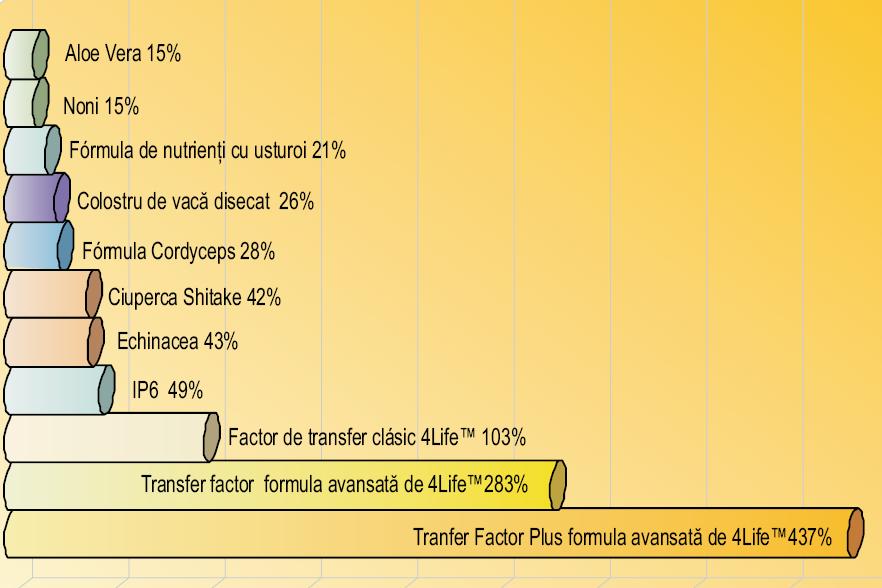                                                             Download catalog produseINTERNATIONAL 
DE TRANSFER FACTOR 
SOCIETATEA 
(ITFS)http://adf.ly/HSeCohttp://adf.ly/Klyhh
DECLARAȚIE DE SCOPScopul Societății Internaționale factor de transfer (ITFS) este de a promova, stimula și coordona schimbul de idei legate de studii de Transfer Factor și immunoregulators alte prezente în dialysates leucocite umane sau animale. Societatea va desfășura conferințe științifice în acest domeniu important al imunologice și de cercetare va contribui la coordonarea de cercetare viitoare, precum și activități de colaborare referitoare la funcțiile imunologice ale dialysates de leucocite.Societatea Internațională Transfer Factor este o organizație științifică angajamentul de a schimbului mondial de informații referitoare la proprietățile imunologice ale dialysates de leucocite.Societatea nu susține și nu aprobă nici un produs comercial pretinse a avea Transfer Factor și / sau alte activități imunologice, nici nu aprobe orice organizație comercială reprezintă faptul că este producătoare de astfel de produse.XI-lea Congres International privind Transfer Factor și alte proprietăți imunologice ale dialysates de leucocite a avut loc pe un au 04 martie 1999 la Autonoma Universidad de Nuevo Leon din Monterey, Mexic. Rezumatele de la această reuniune, precum și al X-lea Simpozion Internațional societății sunt disponibile la link-urile de mai jos. Rezumate din X-lea Simpozion Internațional privind Transfer Factor 
Rezumate de la Internațional al XI-lea Simpozion Transfer FactorPentru informații suplimentare cu privire la Societatea și sau de membru , Date de contact: 
Giancarlo Pizza, MD 
Șef, modulul Imunoterapia 
Unitatea Dispozitivul de Urologie 
Departamentul de Nefrologie si Urologie 
Sant'Orsola-Malpighi Spitalul 
Via P. Palagi, 9 
40138 Bologna 
ITALIA 
+39 051 636 2478 ( voce) 
+39 051 636 2476 (fax) 
e-mail: gpizza@med.unibo.it 
OFITERI DE SOCIETATEA INTERNAȚIONALĂ DE TRANSFER FACTOR…………………………………………………………………………………………………………………ACUM  AI CEA  MAI  MARE  DESCOPERIRE  IN  DOMENIUL  MEDICINII  PREVENTIVE. Aplicarea Transfer FactorCitomegalovirusInfecții recurente herpesSerrozny meningitaLymeErizipelHepatita B și CEncefalităSIDAToxoplasmozaOpisthorchiasisChlamydia infecțieTuberculozăUlcer peptic și ulcer duodenalIntrauterină infecțieOsteomielitaAstm, alergiiNeurodermatitaPsoriazis, eczeme erozivă și ulceroasaTiroidita HashimotoArtrită reumatoidăLupus eritematos sistemicGlomerulonefritaScleroza multipla si alte boli autoimuneSclerodermie sistemicaDiabetul zaharatAteroscleroza, boli coronariene, infarct miocardic, angina pectoralaHipertonică boalăCancereleInfertilitateStres. Depresie. Potență.Transfer Factor - pentru copiiTransfer Factor - ca asistență de urgențăTransfer Factor - seniori                                Hepatita B și CAcestea sunt forma grele și pe scară largă a hepatitei este, de asemenea, numit hepatită parenterală. Acest nume se datorează faptului că infecția cu virusul hepatitei B se poate produce prin sânge, și o doză foarte mică. Virusul hepatitei B poate fi transmis sexual, cu injecții de seringi sterile pentru dependenții de droguri, mamă - făt.Hepatita B este caracterizata prin leziuni hepatice apare în diverse forme, de la transport la insuficienta hepatica acuta, ciroza, cancer la ficat și. De la infectie la debutul bolii este de 50-180 zile, în cazuri tipice, boala începe cu febră, slăbiciune, dureri articulare, greață și vărsături.Uneori, există eruptii. Există o creștere în ficat și splină. S-ar putea fi, de asemenea urină închisă la culoare și modificări de culoare de fecale.Standard general acceptat de ingrijire: injectabil de interferon mln.ME 3 pe zi, plus ribavirina, nu mai puțin de 800 mg pe zi. Durata tratamentului: cel puțin 24 săptămâni (6 luni), care promiteau să continue tratamentul este estimat la 3 luni. Tolerate de tratament extrem de dificil, cum ar fi febra, dureri articulare, căderea părului, depresie. În esență, oamenii alungat din viata, cel puțin șase luni.Costul tratamentului: 100 000 ruble - minim goale. Dar eficacitatea tratamentului standard - nu mai mult de 65%.Asta este, oamenii pun 100000, jumatate suferit și nu poate obține un rezultat. Deci, medicul dă doze mai mari, pentru a crește șansa de tratament de succes. El numește 6 milioane ME, cel puțin până la normalizarea enzimelor. Costul, desigur, de 1,5 - 2 ori, în funcție de calitatea de droguri. Pacientul a fost foarte dificil chiar pentru a supraviețui în primele trei luni ale acestui tratament, iar eficiența nu este încă 100%. Și dacă nu se poate realiza eliminarea completă (indepartarea) a virusului, un al doilea tratament poate fi efectuat numai după 2-3 ani - daune foarte mari la sistemul imunitar si organismul in general. Ar trebui remarcat faptul că aproape jumătate din cazurile de hepatită B, organismul sine pentru a face față cu infectie, si dupa o exacerbare, ea bate off!Acest lucru înseamnă că, în principiu, sistemul imunitar competentă în sine este capabil să recunoască, ataca si distruge hepatitei virale B, citomegalovirus si alte infectii herpetice, precum și multe alte virusuri.Dar un sistem imunitar compromis este incapabil să facă. Cu Transfer Factor este usor de remediat. În faza acută, fără introducerea de interferon împotriva Factor terapia de bază prevede numirea de Transfer o tendință pozitivă mai rapid la pacienții decât în interferon.Acesta nu este numai fără efecte secundare nedorite, ca și în tratamentul conventional, ci, dimpotrivă, există o îmbunătățire rapidă a sănătății și starea tuturor organelor și sistemelor corpului. Durata tratamentului, în medie, de șase luni. Controlul rezultatelor (PCR, ALT) - 3 luni. După ce a primit un negativ analiza PCR - du-te la profilactic.Costul de tratament - de cinci ori mai mic decât de obicei. Introducerea de medicamente antivirale este necesară. În cazuri rare, atunci când profundă Imunopatologie, pentru a ajunge la 100% din rezultatele, avem de a crește durata de tratament de până la 9 - 12 luni. De obicei, aceasta este o asociere cu o infectie cu herpes. Sistemul imunitar determină ordinea de lupta lor împotriva infecțiilor diferite, în cazul în care aveți mai multe.În cazul în care, pentru tratamentul hepatitei B folosind Transfer Factor , herpes zoster sau exacerbated urinogenetalny - acest lucru nu este alarmant, ci, dimpotrivă, - fericit! Pur și simplu, "Clearwisdom" sistem imunitar a decis că această infecție să atace și să piardă, în primul rând. Ea știe mai bine. Cu o combinație de hepatita B, hepatita D (boli prin satelit) tratament mai dificilă și va necesita un medic, cu excepția Transfer Factor si terapie de bază, destinația de cursuri scurte de medicamente antivirale.Hepatita C este cea mai severă formă de hepatită virală, care este, de asemenea, numit hepatită postgransfuzionnym. Acest lucru înseamnă că ele devin bolnav după o transfuzie de sânge. În prezent, tot sângele donat este testat pentru infectia cu virusul hepatitei C virusul sigur destul de des, aceasta poate provoca ace pentru persoanele dependente de droguri. Transmitere sexuală și este posibil mamă - făt, dar acestea sunt mai puțin frecvente. De la infecție la manifestari clinice este de la 2 la 26 de săptămâni. Acest lucru este în cazul virusului au fost detectate, starea de virusul de mai mulți ani este în organism, și este o sursă de infecție. Virusul poate acționa direct asupra celulelor din ficat, ducând în cele din urmă pentru a tumorilor hepatice.În cazul în care perioada de debut acut inițială de 2-3 săptămâni, ca și cu virusul hepatitei B însoțită de durere articulare, slăbiciune, indigestie. Spre deosebire de hepatita B, creșterea temperaturii sunt rare. Icter ca caracteristică puțin de hepatita C. Cel mai mare pericol este forma cronica a bolii, care de multe ori se transformă în ciroză și cancer la ficat. Cronicizare se dezvolta in aproximativ 70-80% dintre pacienți. Combinația de hepatita C, cu alte forme de hepatita, rapid și amenință să agraveze boala fatala. Boala apare în două moduri - în cazul în care virusul este activ replicarea, se deteriorează treptat celulele hepatice (hepatocite), rata de deteriorare a capacității mai mare de regenerare (recuperare), atunci nu există înlocuirea țesutului hepatocite conjunctiv (cicatrice), deci - suferiți funcției hepatice. În cazul în care este capacitatea de replicare lent, de regenerare a repara prejudiciul.Nu este încă clar ce a cauzat fiecare dintre opțiuni, care provoacă loc de dormit de tranziție, curent lent, hepatita-o formă mult mai activă, deteriorarea ficatului de 10-20 de ani. Prin urmare, riscul de hepatită curge cu ALT crescute ale transaminazelor - markeri daune de hepatocite. În cazul de replicare lentă este o sursă de infecție, dar medicina conventionala nu recomanda tratament - acesta este dificilă și costisitoare. Acesta este cazul atunci când nu trata - mai bine decât vindecarea interferon! Desigur, ar fi bine să scape de "formă lentă", dar metodele sigure! Transfer Factor ofera posibilitatea, dar mai mult pe faptul că de mai jos. Medicina conventionala, pacienții cu markeri pozitiv PCR și ELISA, care este instalat cu hepatita C, hepatita B trebuie să monitorizeze activitatea ALT. Dacă valorile ALT în cadrul valorilor normale, tratamentul nu este, în general, recomandată și trebuie să repete testul la fiecare 3-6 luni.Într-un procent mic de cazuri, nu există o corelație directă (relația) între nivelul transaminazelor si afectarea ficatului. Prin urmare, dacă transaminazele sunt normale, o singură dată a recomandat o biopsie hepatică, care va oferi o imagine a ficatului până în prezent, și după acest control de transaminazelor. Pentru a determina incarcatura virala este utilizat - analiza cantitativă prin PCR. Calitativă PCR (de exemplu, stabilirea faptului de ARN-VHC), nu poate fi decât pozitiv sau negativ (fără cale de mijloc). Orice altceva ("polupolozhitelny", "poluotritsatelny," și așa mai departe) nu are nici un sens.Distinge genotipuri 6, încă există multe subtipuri. Cu toate acestea, este important pentru regiunile noastre "prima" este genotipul, sau "primul".De genotipul 1 este de 95% 1c. De aceea, spunând: "1c" - înseamnă "1", și invers. Faptul că mult mai rezistent la tratament (aproximativ de două ori în comparație cu alte genotipuri) 1c.Genotipică determină durata tratamentului, intensitatea și prognosticul.Evaluarea cantitativă a încărcăturii virale - un concept relativ nou, răsucită hepatologists europene susținute de Hoffmann-La Roche.Ideea este că compararea indicatorilor de încărcăturii virale la momentul inițial și după 12 săptămâni de tratament, respectiv, face foarte probabil sa recomande continuarea tratamentului (cu o scădere în greutate de 100 sau mai mult). Sau anula terapie. Beneficiul pentru pacient - daca terapia este fără speranță, el stie despre asta de două ori înainte, și astfel va salva finantele.Standarde general acceptate de ingrijire:Mai economic (mai - nr): interferonul (orice injecție, fără lumânări sau capsule). Doza: 3 milioane ME nu mai frecvent decât în ​​fiecare zi alta. Plus ribavirină (ceea ce vrei). Doza: cel puțin 800 mg pe zi (65 kg sau mai puțin) sau 1200 mg (la 85 kg sau mai mult). Adică de aur: interferonul 6 milioane ME de zi cu zi până la normalizarea ALT, apoi ME 6 milioane pe zi (12 săptămâni), apoi - până la ME 3 milioane pe zi până la sfârșitul tratamentului ribavirină în suma de mai sus. Pentru bogati: Peginterferon 1 zi pe săptămână (aproximativ 15 de mii de ruble pe săptămână.) + Ribavirină.Durata tratamentului:Dacă sunteți sigur că nu este genotipul 1, acesta este, de obicei timp - 24 de săptămâni (800 mg ribavirină, indiferent de greutatea corporală). Costul de tratament: un cost minim (eficiență de până la 25%) - 100 000 ruble, Orientul Mijlociu sol - între 150 și 000 de ruble..(Eficiență de până la 50%).Dacă sunteți implicat în 50-75% dintre pacienții cu genotip 1, perioada de dublu -48 săptămâni (doza maximă de ribavirină). Costul de tratament - 200 - 300 000 ruble. Mai scump - mai greu, dar mai eficient.Desigur, toate acestea sunt efectuate de sistemul spus și în întregime numai în cazul în care rezultatele testelor de control intermediar de autorizare.Pentru a completa imaginea - 80% dintre pacienții supuși tratamentului cu interferon timp de 20 de ani (din 1985, atunci când OMS a recunoscut Roferon-A standard pentru IFN recombinant) - a primit 3 milioane de Mine de trei ori pe saptamana, dar, de asemenea, eficacitatea regimului - mai puțin de 25%. Despre Pegah. În lume există două peginterferon: PegIntron (producător-firmă SheringPlau) și Pegasys (Hotărârea Hoffmann-La Roche). În Rusia, ambele înregistrate ribavirină urmat. Durata tratamentului, aceeași. Eficiență - până la 65%. Costul tratamentului nu este primul genotip - aproximativ 350 000 de ruble. nu, inclusiv ribavirină. Genotip primul - 700 000 ruble.Pentru prevenirea colestază (complicație a exprimat mâncărime, până la întreruperea tratamentului) este, de obicei, prescris ursofalk Ursosan sau, cel puțin până la normalizarea transaminazelor.Pe ademetionina. Produsul a fost creat ca un antidepresiv, este ideal pentru pacienții cu terapie antivirală în dezvoltarea de depresie și colestază. Drumuri.Caracteristică a virusului hepatitei C este faptul că este foarte bună îngrijire a de supraveghere a sistemului imunitar. De aceea, în timpul acuta, febra, icter, atunci când este foarte rar. Practic, acesta nu este recunoscut de către sistemul imunitar, și imediat hroniziruetsya.Odată cu introducerea sistemului de Transfer Factor imunitar sa recunoasca si sa elimine, dar procesul este mult mai complicat decat cu virusul hepatitei B. Acesta nu este întotdeauna capabil să facă față singur Transfer Factor. După controlul prima dată, în unele cazuri, medicul este obligat să ajute sistemul imunitar, de a numi 2 - 3 săptămâni curs de medicamente antivirale. Dar nu introns recombinante! Este mult mai sigur și mai ieftin, de exemplu, cicloferon.Tot atât mai mult pe fondul Transfer Factor, sunt bine tolerate. Avem de a face, în cazul în care după 3 luni de la începerea de enzime Transfer Factor rămâne ridicat. Cel mai adesea se intampla atunci cand inițial au fost ușor mai mari decât în ​​mod normal, dar nu mai mult.Vorbim despre "forma lent", care de obicei înseamnă că este mai bine să nu pentru a trata, dar Transfer Factor - vă rog!Durata tratamentului este de aproximativ aceeași: 24 săptămâni - dacă nu genotipul prima, cu 48 de săptămâni - în cazul în care primul.Dar aceasta este maxima! Acesta este, de obicei posibil pentru a obține un rezultat negativ testul PCR, înainte. Atunci du-te imediat la profilactic.Uneori, după 3 luni, analiza cantitativă a PCR arată o creștere a încărcăturii virale în sânge de mai multe ori! Acest lucru nu ar trebui să fie pus în afara! Acest lucru înseamnă că sistemul imunitar distinge între un virus și bate din ficat in sange. În acest caz, medicul vă ajută, de asemenea, de imunitate inductori scurte de curs.Costul mediu al tratamentului cu Transfer Factor: 24 săptămâni - aproximativ 25 000, în cazul în care genotipul prima - 35 - 40 de mii de ruble. Este în doze bune. Poate fi modest, dar va fi mai lung.Un efect secundar al acestui tratament este de a îmbunătăți întregul corp, ficatul, inima, sangele si creierul. Activitatea normală a glandei tiroide. Lasa treptat fibroame, mastita, chistice, polipoza, endometrioza, adenom, potenta cresterea si calma nervii. Va parul mai bine, pielea, ochii.Citomegalovirus Acesta este un tip de infectie cu herpes. S-au dovedit implicarea sa în formarea cancerului de colon aterosclerozei,, paralizie cerebrala (CP), autismul infantil.Standard general acceptat de ingrijire pentru practic nici unul.Folosit, de obicei, regimuri similare cu tratamentul hepatitei B, dar eficiența lor este mic - mai mic decât hepatita.Un tip de factori de transfer - Transfer Factor Edvensd special îmbogățit antigen specific de informații imun împotriva tuturor opt tipuri de infecții herpetice și, în special, împotriva citomegalovirus. Cu acesta, sistemul imunitar va distinge rapid infecția în sine și faldurile sale, fără utilizarea de medicamente suplimentare.Durata tratamentului este de obicei de 3 luni de tratament activ + 3 luni - de stabilire rezultat, prevenirea recurenței.Costul tratamentului: Aproximativ 20 de mii, cu doze bune (pentru un efect mai rapid, în cazul în care o mulțime de greutate), aproximativ 15 de mii de ruble, de la modeste.În cazul infecțiilor mixte, cum ar fi citomegalovirus, hepatita B +, sistemul imunitar începe să lupte cu oricare dintre ele, care va stabili.Firește, cursul va fi mai mare.Utilizarea activă a Transfer Factor Edvensd. Începe detectarea rapidă și evacuare, precum și alte infecții oportuniste, acumulate în organism. Acest lucru se poate manifesta într-o umflătură erupții cutanate, tranzitorii sau inflamație, durere la nivelul articulațiilor. Noi nu ar trebui să se teamă de! Acest lucru nu se înrăutățește (în sensul adâncirii sau agravare a bolii), este sistemul imunitar se întâmplă la ea!A disconfort care decurg din aceasta - este necesar pentru a supraviețui - ei nu dureaza mult. Dar, în cazul în care acesta va fi foarte dificil, ar trebui să fie pentru un timp, unu - două săptămâni, anula primirea Factor Edvensd de transfer și să ia sorbenți la "mort, a distrus sistemul imunitar, dușmani," pentru a elimina "campul de lupta", care este, de organism. Ca urmare a tratamentului: în plus față de eliminare (excreție) din infectia cu herpes - o îmbunătățire semnificativă a intregului corp! Nimic, dar bun!Infecții recurente herpesNu există o metodă general acceptată de suprimare parțială a infecției, în scopul de a obține o remisie temporara, dar nu mai mult.Fără Transfer Factor medicul pur și simplu putere pentru a ajuta.Când utilizați Transfer Factor - toate sunt la fel ca și cea a citomegalovirus.EncefalităInflamație a structurilor interne ale creierului. Boli grave, spitalizare prelungită, tratamentul foarte putin - globulina gamma molecula este prea mare pentru a ajunge la sursa de inflamație. Doze bune de Transfer Factor Plus si Transfer Factor rezultatul Edvensd este atins în 2 săptămâni. Pacientul a fost externat din spital. Următor - imunoreabilitare în dozaje normale.Serrozny meningitaInflamație a cochilii exterioare ale creierului ca urmare a infectiilor virale. Deoarece medicamentele trebuie să fie livrate la meninge, și de a ajunge acolo este extrem de dificil, la fel de mult în modul de bariere biologice, medicii trebuie să facă o puncție măduva spinării (o lovitura la nivelul coloanei vertebrale) și de droguri administrate de acolo.Procedură foarte dureroasă și periculoasă, dar efectul este mic. Toate la fel, pacientul are mai multe recurențe pe an. În acest caz, există întotdeauna un pericol de implicare în inflamației și părți interne ale creierului - encefalita. O doză bună de Transfer Factor Plus si Transfer Factor Edvensd în stabilirea acuta, plus conduce profilactice la apariția unei remisii arbitrar lungi, până la dispariția completă.SIDATratamentul are ca scop restabilirea funcționării sistemului imunitar.Chiar și o foarte scurtă, de două săptămâni de studiu în Barnaul a arătat că Transfer Factor Plus îmbunătățește statusul imun al acestor pacienți. Jumătate din ei au coborât la niveluri normale ale complexelor imune circulante (CIC). În mod semnificativ, aproape jumătate, pentru a îmbunătăți conținutul de celule T-helper (CD4 +). În Novosibirsk Centrul de SIDA, mai mult de un an, Transfer Factor devine fata - primul copil afectat SIDA în Novosibirsk. Ea are simptome cerebrale paralizie dispărut, dermatita atopica, de 400 de ori a scăzut incarcatura virala.Infecție catarală se desfășoară ca un copil normal. Cu sprijinul 4Life, aceste studii sunt continuarea și extinderea.LymeBorrelia - un tip special de bacterii, dimensiunea, dintre bacteriile și virușii. Cele mai multe - infecție a căpușelor. Boală gravă. Începe cu leziuni ale pielii. Apoi, boala in comun, sistemul nervos, inclusiv centrala, la meningita. Manifestă adesea ca boala Lyme - inflamație a nervului facial. Practic nici eficiente abordările convenționale de tratament: antibiotice și terapie de susținere. Doze bune de Transfer Factor Plus si Transfer Factor Edvensd vindecat in 2-3 saptamani. Plus dozele ulterioare imunoreabilitare profilactice.ErizipelAcută, de obicei streptococice infecție. În caz de recidivă - atunci, sistemul imunitar foarte slab. În schimb, tabloul clinic al temperaturii severă, edem, elefantiazis. Prescrie antibiotice și terapie de bază. Ajută la încetinirea și rău. Mare suferință pentru pacient. Combinația de Transfer Factor Plus si Transfer Factor Edvensd da trendul ascendent rapid. Senzație de rău la normal in 3-4 zile. Următor - doze profilactice imunoreabilitare.ToxoplasmozaRezultate excelente, cu o combinație de Transfer Factor Plus cu terapia standard. Durata medie de 3 luni.OpisthorchiasisTratamentul convențional biltricid tolerat foarte greu, deoarece provoacă procesele autoimune din organism. Pacienții având în vasculită (leziuni vasculare ale pielii), altralgii (durere și umflarea articulațiilor), acesta poate boli cronice autoimune. Introducerea de Transfer Factor in tratamentul convențional reduce aceste efecte adverse la un nivel minim și crește eficiența tratamentului. În 2 săptămâni, au arătat o creștere de IFN-gamma, precum și nivelurile normale ale CEC. Transfer Factor ofera rapide de excreție antigeni Opisthorchis din organism, stoparea dezvoltării situației autoimune.Suport primirea recomandat pentru durata de follow-up. (6 luni).Chlamydia infecțieÎn mod tradițional, regimul recomandat este: pe parcursul lunii - trei serii de antibiotice, de exemplu, claritromicina, doxiciclina, ofloksin).Controla prin intermediul a 2 luni. Rezultat: 100%. Efectele secundare includ greață, supărat scaunul său, dezvoltarea de infecții fungice.Cu o combinație de Transfer Factor cu un singur antibiotic, cum ar fi claritromicina, tratament efectuat doar 10 de zile. Rezultatul este, de asemenea, de 100%, dar efectele secundare aproape nicio. (A se vedea apendicele MS scrisoare Metodologie).TuberculozăAbordarea convențională - tratament cu antibiotice (antibiotice). Dar Bacillus tubercul rapid mutant și de adaptare. Avem de a utiliza mai multe medicamente de la o dată, dar nu poate rezista corpul pacientului. Un cerc vicios. Deosebit de periculoasă este forma de consumul de droguri rezistente de tuberculoză a plămânilor.Tratamentul convențional presupune numirea de 4,5 antibiotice, ceea ce duce la destul de devastatoare pentru sistemul imunitar si corpul ca un întreg.Riscul acestei forme de tuberculoză pulmonară este atât de mare ca în SUA, de exemplu, persoanele care suferă de ea, sunt într-un cont special. A adoptat o lege specială care le solicită să fie tratate. Dificil de tratament. Durează mai mult de un an. Dar, în cazul în care se abate de la ea, ei sunt arestați de către poliție și forțat plasat într-o clinică închis, în cazul în care acestea nu au fost puse până la un leac! În țara noastră, problema nu pare să observe, de consumul de droguri rezistente la forma de TBC nu produce, deși acum este în jur de 30%. Stat, nici măcar pe aproape, nu au banii de care ai nevoie pentru a lupta împotriva acestei boli periculoase. Și practicant nu are instrumente pentru din acest impas.Scopul de a Transfer Factor îmbunătățește rapid sistemul imunitar, hemoleucograma. De exemplu, a existat clare de îmbunătățire a bakteriditnogo neutrofile de rezervă. Crește sensibilitatea bacteriilor de a tuberculină. Cu alte cuvinte, sub acoperirea mâna medicului Transfer Factor gratuit. Se poate organiza o terapie destul de puternic, fără teama de a provoca ireversibile Imunopatologie. Eficacitatea tratamentului crește doza redus dramatic. La remisie, introducerea de Transfer Factor poate abandona complet antibiotice. Transfer Factor - doar de economisire pentru bolnavii de tuberculoză.Ulcer peptic și ulcer duodenal. ((Indusă de Helicobacter pylori).Primele rezultate convingătoare au fost obținute de la Moscova Academia Medicala. IM Sechenov, iar apoi au fost confirmate de practica generală a multi doctori. Utilizat pentru prima Transfer Factor ca o prevenire a recidivelor. Faptul este că tratamentul comună se bazează pe antibiotice, de multe ori să-l repeta - este extrem de nedorite. Medicul apoi a început să combine Transfer Factor cu terapie de obicei, reducând, astfel, doza de antibiotice. Rezultatele sunt chiar mai bune. Acum, după ce Edvensd Transfer Factor, care este îmbogățit informațiile imunitar pentru a combate Helicobacter, medicii, în cele mai multe cazuri, nu renunțe la antibiotice, limitate la terapia de bază și Transfer Factor. Durata tratamentului - 1 lună. Apoi - profilactic.Intrauterină infecțieÎn acest caz, nu puteți utiliza orice antibiotice sau medicamente antivirale, antifungice sau. Dar pentru a da naștere impotriva hepatitei C, herpes sau infecții cu citomegalovirus - prea periculos. Verificat.Pentru orice densitate de hepatita C, aplicarea de Transfer Factor Edvensd născut copii sănătoși complet. În cazurile de herpes sau citomegalovirus, pot obține clearance-ul viral si de la mama prea. De fapt, Transfer Factor ofera o cale de ieșire din care pur și simplu nu a fost acolo! Până în prezent, apariția de PC direct legate de tipul 1 infectia cu herpes si infectii cu citomegalovirus in mama.OsteomielitaMulți ani de experiență în studiul de osteomielita cronica este o severa, pe termen lung, infectii recurente demonstrează rolul de lider al excesul de radicali liberi în mecanismele de formare a bolii și formarea de pacienții cu deficit imunitar. Cercetările efectuate la Sankt Petersburg Academia Medicală de Stat. Al II-lea Mechnikov demonstrat eficacitatea ridicat de Transfer Factor în tratamentul acestei boli.Factorii de transfer au început să ia o saptamana inainte de operatie pentru a elimina sursa de infecție și puroi bun venit încă la o terapie cu antibiotice standard de fond.Acest lucru vă permite pentru a îmbunătăți starea pacientului, scurta de recuperare post-operatorie, se reduce doza de antibiotice.Dar cel mai important, transferă blocuri Factor de dezvoltare a recidivelor, care sunt o problemă majoră în tratamentul osteomielitei.Curios, Transfer Factor nu, fiind în sensul chimic, antioxidant, imunitar, cauzele principale ale crestere brusca a sistemului antioxidant, ca parte a sistemului imunitar. (A se vedea apendicele: MS scrisoare metodologică)Astm, alergiiBolile alergice reprezinta una din problemele cele mai dificile ale medicinei moderne. Astăzi, unul din cinci oameni din lume sufera de o forma de boala atopica. Mecanismele patogenetice de alergie, reprezintă o încălcare a direcției de diferențiere a limfocitelor T, cu scaderea activitatii celulelor T supresoare și formarea excesivă a Ig E, care este, în imunopatologie asociate cu dereglementarea a sistemului imunitar. Cu alte cuvinte, e supra-sistemul imunitar cauzate de faptul că unitățile sale diferite nu sunt compatibile. Antihistaminice convenționale au o eficiență scăzută, iar efectul lor se datorează în principal parțială a blocadei receptorilor histaminergici și sunt adesea însoțite de efecte secundare nedorite. Spunem deschis - nici un tratament eficient.Pentru a elimina boala nevoie pentru a face ajustări la programul de acțiune al sistemului imunitar de a coordona aceasta link-uri. Este posibil să-l facă prin medicație? Numai cu apariția de Transfer Factor acest lucru posibil.Astm. Când utilizați Transfer Factor, la unii pacienți o tendință pozitivă semnificativă are loc în termen de 3-4 săptămâni, cel puțin - în 2 luni. Îmbunătățirea pacientului permite medicului pentru a reduce doza treptat, iar apoi anulați tratament specific. Dar realizarea unui remitere bun nu înseamnă o recuperare completă. Alergiile - este foarte profundă și Imunopatologie, ajustarea acesteia - nu este o lună.Necesitatea de a continua supraveghere medicala. 12-18 luni, puteți discuta cu medicul dumneavoastră rezultatul final. Dar apariția Transfer Factor oferă o oportunitate de a participa cu astm pentru totdeauna!NeurodermatitaGrele, debilitante psihologic boala care oamenii sufera de ani de zile. Medicii de testare pentru alergeni, conduce detoxifiere, eliminarea paraziților din organism, medicamente, reduce sensibilitatea receptorilor histaminergici, dar dă doar un ajutor temporar. De-a lungul anilor, mai rău și mai rău. Utilizarea de Transfer Factor pentru 3-4 saptamani oferă deja o imbunatatire semnificativa in 1-2 luni - o remisiune stabilă. Medicul îndepărtează rapid terapie specifică. Dar, desigur, ai nevoie de un sprijin care primește cel puțin un an, iar apoi - administrarea profilactică a Transfer Factor. Vorbim despre o recuperare completă, dacă recepția de Transfer Factor este suficient de lung. Durata - în mod individual.Alergie la receAproape totul ca neurodermatita.Psoriazis, eczeme erozivă și ulceroasaBaza acestor boli apar, și reacții autoimune și alergice.Autoimunitate - este atunci cand sistemul imunitar este afectat programul, ataca celulele normale, sanatoase, confundandu-le ca invadatorii străini. Reacție alergică - sistem imunitar hiperactiv care ataca siguranța moleculei. Ceea ce nu, să stabilească programul de sistemul imunitar, pot trata aceste boli? Tu nu faci. În mâinile medicilor este doar un mijloc de a facilita parcursul timpului a bolii. Cu factor de transfer o oportunitate nu doar patogene - etiologic (eliminarea cauza rădăcină de) tratamentului, până la o recuperare completă.Îmbunătățire clară poate fi de așteptat într-o lună, remiterea bun-după 2-3 luni. Are nevoie de sprijin in mod natural, atunci profilactic. După tot ce puteți și aveți nevoie pentru a uita de fosta boala.Tiroidita lui Hashimoto, artrita reumatoida, lupus eritematos sistemic, glomerulonefrita, scleroza multipla si alte boli autoimuneExtrem de gravă Imunopatologie este formarea proceselor autoimune. E în circulația sângelui și complexele imune formate în prezența antigenelor de origine bacteriană, virală și parazitare, chiar, și defectele parțiale în sistemele imunitar de origine înnăscută și ereditare și formarea de autoanticorpi circulant. În orice caz, este vorba de o deteriorare profundă sistemică a organizației program și de regulament al răspunsului imun. Cu un sistem deteriorat imunitar ataca si distruge celulele normale a programului, sanatoase din organism, cauzand daune grave. Este surprinzător faptul că metodele convenționale de corecție, cum ar fi antibiotice, analgezice, corticosteroizi și imunosupresoare sunt doar un tratament simptomatic, eventual adăugând la aceeași Imunopatologie. Pe baza capacităților de medicina conventionala moderne, toate bolile autoimune - vindeca.Studiile clinice au arătat că utilizarea de transfer rapid Faktoa duce la starea normală a CEC și a parametrilor cantitativi și calitativi în tratamentul opisthorchiasis, osteomielita, hepatita, ceea ce oprește dezvoltarea proceselor imunopatologice. Rezultatele de la un număr de colegii noștri care folosesc Transfer Factor pentru a trata vasculită, LES, glomerulonefrita., Artrita reumatoida, tiroidita autoimuna, sclerodermia, altele decât uimitoare și sperăm că nu dă nume.Tiroidita autoimuna (tiroidita Hashimoto)Tiroidita - inflamatie a glandei tiroide. În plus, există mai multe tipuri autoimune. Diferite tipuri - despre același tratament. În mâinile medicului destul de cateva instrumente: antibiotice (penicilina, etc) sedatiki (sedare), corticosteroizi (prednison, etc), terapia cu hormoni si chirurgie. În mod evident, cauza a instrumentelor de boală în medicul nu.Tratament simptomatic numai. Utilizarea Transfer Factor ca un instrument pentru a corecta cauza principala a bolii, dupa 2 luni de așteptare pentru a ajuta la îmbunătățirea medic pentru a reduce doza de tratament specifice, în cazul în care acesta a fost stabilit. În cazul unităților, în 3-4 luni vă puteți aștepta să le reducă. Dacă este atribuit terapia de substituție hormonală, trebuie să coordoneze în mod regulat cu medicul ei de dozare. Ea simte pacientul ar trebui să îmbunătățească în mod semnificativ până la sfârșitul primei luni. După obținerea unor rezultate bune - profilactic.Artrită reumatoidăBoala autoimuna severă a articulațiilor. Un management simptom comun este un prim exemplu de ceea ce este posibil la medic, foarte modest. Tot ce pot - să urmeze evenimente. În cazul în care doare - analgezice prescrise atunci când inflamate - medicamente anti-inflamatorii, antibiotice. Dacă corticosteroizi (prednison umflate, etc), în cazul în care procesul este foarte activ - citostatice, de exemplu chimioterapie. Sarcina de chimioterapie sau terapie imunosupresoare este chemat, pentru a zdrobi sistemul imunitar, astfel încât să nu se omoare la fel de rapid celulele normale, sanatoase, ca un organism!În cazul în care procesul nu este în măsură să păstreze, în comun grav deformate - reconstructie chirurgicala a articulatiei. Aplicarea Transfer Factor intr-o luna da ușurare vizibile, permițând medicului pentru a elimina terapie simptomatică. Întrebarea pe medicul terapie imunosupresoare decide pe baza unor date obiective despre nivelul de activitate al procesului autoimun. De obicei, după trei luni, remiterea este atât de rezistent încât medicul nu a vedea punctul de aplicare a citostatice. Apoi, au nevoie de o recepție durabil, de susținere. Nu există semne de boală, dar adâncimea de Imunopatologie este foarte mare. Cât de mult timp pot fi necesare pentru a reprograma complet sistemul imunitar - greu de spus. Dupa 2-3 ani de remisie susținută, puteți discuta cu medicul dumneavoastră întrebare: există vreo altă boală?Lupus eritematos sistemic (LES)Enciclopedia de Medical: LES - polisindromnoe boli cronice ale tesutului conjunctiv si vaselor de sange, dezvoltate în legătură cu procesele genetice imunomodulatoare boli imperfecțiune. Cum se spune - nici un comentariu! (A se vedea articol introductiv). Bolnavi femei și fete tinere cea mai mare parte - adolescenti. În tratamentul cu prednison, plasmafereza, medicamente citotoxice (chimioterapie).Tratamentul de perspectivă severă, prelungită, și puțin, bazată pe natura bolii. Severe, amenintatoare de viata complicatie - glomerulonefrita difuză lupus (lupus nefrita) apare în jumătate din pacienți, de obicei, în faza de generalizare a procesului (care este, procesul surprinde întregul corp).Când utilizați Factor de Transfer de remitere bun ar trebui să fie de așteptat cel mai devreme după 6-8 luni. În termen de 1-2 luni pot avea pe termen scurt recidiva. După medic remisie, sub supravegherea, care trebuie să fie constantă, are capacitatea, bazată pe date obiective privind gradul de proces, pentru a rezolva eliminarea sau reducerea unui tratament specific. Mai ales cazul citostatice. Observată în remisie pe termen lung și fără utilizarea acestora. Dar boala este atat de severa incat vorbi de o vindecare completă poate fi nu mai devreme de cinci ani de observație. Utilizarea de Transfer Factor previne procesul de escaladare și formarea de glomerulonefrita si alte complicatii.GlomerulonefritaDeadly, infecțioasă-alergică, boli autoimune. Dezvoltarea glomerulonefrita difuză asociat cu infecții acute și cronice, în principal, de natura streptococ. O infecție în răspunsul imun normal, provoaca cursul boala acuta. Defecte parțiale ale sistemului imunitar, de origine congenitală sau genetice, și de a crea condiții pentru dezvoltarea de glomerulonefrita cronică (curs prelungită, fluctuant al bolii), care este asociat cu complexe imune circulante (CIC), membrana daunatoare glomeluryarnye, care este, este o boala autoimuna. Tratamentul - este extrem de dificilă. Prognosticul desigur acuta - relativ favorabil, cu teren de prelungită și cronică - săraci.Aplicarea Transfer Factor după un tratament specific sau împotriva trageri graduală a acestuia oferă o tranziție rapidă în remisiune stabilă, care au un număr de copii au mai mult de 2 ani, fără nici o terapie specifică. Cu toate acestea, au existat două cazuri de recurență, atunci când, după un an de utilizare, forma cronică, părinții decid că copilul este sănătos și întrerupă Transfer Factor. În mod evident, cronica, forma autoimuna, adâncimea de Imunopatologie este atât de mare încât se poate vorbi de recuperare de foarte mult timp. Simplul fapt că Transfer Factor poate atinge remisie pe termen lung și stabil și să se mute departe de antibiotice prescriere, corticosteroizi și medicamente citotoxice - o mare realizare! Dar vom vedea.Sclerodermie sistemicaBoala sistemica cronica a tesutului conjunctiv si vasele mici de sange, cu avansate de fibro-sclerotice schimbari in piele si organele interne și stromale endarteritis simptome obliteriruschego sub formă de sindrom Raynaud. Etiologia (cauza), nu a fost găsit. Declanșată de răcire, traumatisme, infectii, vaccinarea. De obicei, începe cu sindrom Raynaud, apoi - cutanată. Cele mai mari schimbări în față și extremități.Adesea, pielea intregului corp devine solid, caracterizată prin pustule si ulceratii pe vârful degetelor, deformare a unghiilor, căderea părului, până la chelie.Sindromul este însoțită de dureri musculare si atrofia (dispariția) musculare - una dintre cauzele de handicap devreme. Articulațiilor bolnave și deformate. Acest tratament - nr. Numit anti-inflamatorii, medicamente restaurative, corticosteroizi (prednison). În perioadele de doze mai mici de hormoni (prednison) este prescris non-steroidiene medicamente anti-inflamatorii. D-penicilamina este numit 3 - 6 ori pe zi, cel puțin un an. Aplicarea Transfer Factor, în doze de două - trei ori mai mult preventive ne așteptăm la o îmbunătățire semnificativă după două luni, randamentul pe o remitere stabilă - în patru luni. Continuați să luați doze profilactice pot fi remisiune completă arbitrar lung, până permisiunea.Diabetul zaharatCauzele de diabet zaharat tip 1 sunt numeroase: este vorba de o predispozitie genetica, tulburari ale sistemului imunitar și care sunt declanșate de o anumită proteină mutantă - DGA, care apare in celulele care produc insulina. Și astăzi există dovezi că sistemul imunitar încearcă să distrugă celulele care conțin proteine ​​mutant. În final, se distruge în același timp, producția de insulină. O alta teorie - că agentul infecțios afectează pancreasului. Sistemul imunitar atacă agentul infectios și, ulterior, suprima sau distruge celulele producatoare de insulina, care sunt infectate.În cazul în care celulele mor, atunci ele nu pot fi restaurate. Dar dacă sistemul imunitar se opreste distrugerea celulelor pancreatice într-un moment în care celulele sunt doar suprimate, dar nu complet distrus, apoi, recuperarea, aceste celule pot initia insulina din nou.Ambele modele sunt de acord asupra unui singur lucru - pentru a utiliza imunomodulatori. Este cunoscut faptul că Transfer Factor are trei facțiuni: inductor, antigen și supresoare specifice. In boli autoimune, și acestea includ și diabet zaharat tip 1, tulburari ale sistemului imunitar apar, în primul și în primul rând. Boli cum ar fi diabetul zaharat de tip 1, este foarte complex și nu există nici o modalitate de a opri tratamentul conventional. Utilizarea de Transfer Factor imbunatateste semnificativ pacientului, reduce nivelul de insulina de zahăr și, prin urmare. Dar cel mai important - blocuri de dezvoltare pe termen lung efecte ale diabetului zaharat.Ar trebui să se înțeleagă faptul că debutul de diabet zaharat tip 1 - este rezultatul unui proces autoimun, care nu este de peste, continuă!Și dacă nu se poate restaura complet celulele din pancreas, apoi se va opri acest proces distructiv, înainte de a "creat" probleme - se poate folosi Transfer Factor. Cu diabet tip 2, celulele musculare devin insensibili la insulina, un fenomen numit de rezistenta la insulina sau diabet zaharat de adulți.Insulina nu mai este capabil de a oferi glucozei din sange in celule.Dar în acest caz, un sistem imunitar compromis apare. Impactul asupra Transfer Factor sistemul imunitar ajută la reducerea simptomelor bolii, imbunatateste sănătății pacienților și previne dezvoltarea de schimbari nefavorabile in organism asociat cu diabet de tip 2. În orice tip de diabet zaharat riscului de infecție extern este întotdeauna o amenințare. Factorii de transfer sunt 500% mai eficient ca imunocorectori decât orice alți imuno-naturale, în conformitate cu literatura medicală.Ateroscleroza, boli coronariene, infarct miocardic, angina pectoralaStudii din ultimii ani au dat o dovadă clară că ateroscleroza are un caracter infecțioasă. Apariția și exacerbarea anginei, de exemplu, este asociat cu inflamarea sistemului coronarian. Acești factori aceleași provoca apariția și dezvoltarea de multe alte patologii CAS, boala coronariana, infarct miocardic, etc Cardiologi care au o experiență considerabilă științific și practic, are rezultate foarte bune în aplicare a Transfer Factor (în special sub formă de Plus Transfer Factor) pentru toate bolile sistemului cardiovascular: imbunatatirea memoriei, vedere, auz, și activitatea creierului, stabilizarea și normalizarea presiunii de numere în hipertensiune .Ei spun că Transfer Factor Plus, de fapt, indicat pentru toate persoanele de peste 40 de ani. De exemplu, 70% din locuitorii din Sankt-Petersburg, care este vârsta prezintă semne de formare angina pectorala. Cardiolog, MD Simon O. observă că factorul de transfer Plus - există un sistem pentru agentul patogen (eliminarea cauza principala a bolii) tratamentul anginei pectorale, aritmii cardiace, hipertensiune arterială, care au fost în căutarea pentru toate cardiologi de gândire.Ea este convinsă că acesta este indicat să primească sistematic, pentru majoritatea populației noastre. Rezultatele obținute cu tulburari de ritm cardiac - foarte convingătoare. După 2-3 săptămâni de la administrarea Transfer Factor si Transfer Factor Cardio opri, apoi bate.Pacienții care utilizează în mod regulat Transfer Factor, uita doar despre această problemă.Profilactic, după bunăstarea nu, foarte împovărătoare pentru bugetul familiei. Poate că utilizarea de modul de Transfer Factor - într-o zi sau două, - principalul lucru sistematic.Atunci când utilizarea angină Transfer Factor nu numai că duce la o îmbunătățire semnificativă a sănătății și recădere profilaktiruet (rezultatele pot fi de așteptat în 2-3 luni primesc, în funcție de gravitatea problemei și doza de Transfer Factor), dar de asemenea, reduce gradul de îngustarea vaselor de sânge, până la dispariția completă a angină pectorală, ca atare! Aceasta este o mare surpriza, mai ales pentru medici. Ei solicita în mod rezonabil, "Unde este placa aterosclerotică poate să dispară? În practica medicală, astfel de fenomene nu sunt respectate! "La început a fost greu să creadă în realitatea acestor fenomene.Citirea descrierea unor astfel de cazuri, utilizarea de Transfer Factor in practica medicala străină, medicii noștri tratează aceste informații cu prudență. Dar practica rusă dă aceleași rezultate! Stiu deja o serie de cazuri în care pacienții abolit operațiunea planificată operatia de bypass aorto de-coronarian ca colesterol "placi", în nava devine nu hemodinamic semnificative. Acesta este, de fapt, o alternativă la tratamentul chirurgical într-un număr de cazuri. Încercarea de a găsi o explicație pentru acest fenomen, medicii care lucrează cu Transfer Factor, ajuns la o astfel de concluzie: dacă există o infecție în organism, sau o celulă de cancer, sistemul imunitar sa recunoasca, ataca, distruge și în afara corpului.Există motive să credem că, dacă navele sunt formate placi de colesterol, sistemul imunitar trebuie să recunoască, de asemenea, le, pentru a distruge și de a aduce! Dar, pentru unii - motiv, nu face, sau nu. După primirea informațiilor de la sistemul imunitar Transfer Factor doar începe să funcționeze "corect" si placi incepe sa se descompuna.Aritmii cardiace. (Aritmii). Când ekstrasistoliyah, utilizați Transfer Factor da rezultate foarte rapide, în 1-3 săptămâni. Apoi - utilizarea regulată a preventiv, oferind, în plus, o îmbunătățire a întregului organism. În alte tipuri de factor cardiace aritmii Transfer va avea ca rezultat, nu asa de repede, în 2-3 luni, dar trendul pozitiv este o necesitate! Ai nevoie să adăugați Factor Cardio Transfer.Hipertonică boalăTratamentul patogenetic aproape nici unul. Prescrie diuretice și agenți subtierea sangelui. Calciu, reduce tonul inima, medicamente antihipertensive, care, în timp, s-au duce la o hipertensiune arterială durabilă. Conform observațiilor, MD Simonova O. utilizarea de Transfer Factor, mai presus de toate, conduce la dispariția presiunii supratensiunii, ceea ce face imediat medicului selectarea tratamentului antihipertensiv, și apoi, încet dar sigur, numerele incep sa se miste presiunea la normal. În scopul de a realiza semnificative Transfer Factor de succes ar trebui să se aplice cel puțin un an, iar acesta este doar inceputul.Dar această cale - calea de tratament patogene care pur și simplu nu există! Tumorile benigne: fibroame, chisturi, mastita, polipi, endometrioza, adenoame. Hormon estradiol, intra in ficat, acesta este oxidat și transformat în hormoni estrogeni noi:. În cazul în care procesul de transformare este acest rău - nu există un dezechilibru hormonal. Adevărul este că de estradiol, ficat pregătește trei tipuri de estrogen-2, C-16, C-4, acestea din urmă acum nu ne interesează. C-16 - hormon activ. Medicii o numesc rău. Dar fără el, nici o femeie nu ar suporta un copil și a adus în sus, este hormonul care dă celulele echipa pentru o divizie rapidă și activă. O femeie gravidă a lui C-16 este mai mult decât de obicei. Acesta trece în celulele de san, endometru, saci uterine musculare, echipa de pe diviziuni.Datorită lui, crește și întărește uterul, pregătirea pentru alăptarea.C-2, hormon calm, spun medicii - bun. Misiunea - pentru a bloca activitatea excesiva S-16. Acum imaginați-vă: o femeie nu este insarcinata, dar enzimelor hepatice - citocromii sunt slabe. Oxidarea de estradiol este rupt și C-16 parts crește. Acest C-16 ajunge la celulele de cancer de san si permite echipei să parts - san. Celulele din corpul uterului - fibroame. Celulele endometriale (interiorul uterului) - endometrioza. Toate acestea se întâmplă în contextul sistemului imunitar slab, care, în principiu, celulele "suplimentare pentru a detecta și distruge. Deci, dimensiunea de medici fibroame determină în săptămâni. Ea nu este insarcinata, dar C - 16 ", a glumit" și uter, la 8 saptamani, de exemplu. Chistică, polipoza, adenomatoasa - din același motiv. Pentru un real treat aceste boli au nevoie de inductori sigure de preparate hepatice ale citocromului care conduc la procese de oxidare normale în ea care pot fi aplicate sistematic. Pentru azi, în mâinile medicului practician rus aceste medicamente nu, cu toate consecințele inerente: de observare, chirurgie, din nou uitam, etc Droguri la ficat, care este în farmacii, această problemă nu este rezolvată deloc. Deja o experiență vastă cu Transfer Factor pentru o varietate de boli indică faptul că Transfer Factor se descurca cu aceste patologii. (Acest lucru este adesea un efect secundar al tratamentului bolilor foarte diferite).Transfer Factor este un inductor excelent de biotransformare în ficat, ceea ce face agentul patogen în tratamentul patologiilor menționate anterior, care a fost mult timp în căutarea pentru toate ginecologi și oncologi. Ea simte schimbări în prima lună de recepție. Cu doze bune de Transfer Factor Plus si Transfer Factor in 2 luni, puteți vedea o tendință pozitivă. Momentul sfârșitul tratamentului activ, precum și trecerea la administrarea profilactica ar trebui să fie discutate cu medicul dumneavoastră. De obicei, aceasta este de aproximativ 6 luni de la recepție activă.CancereleComportamentul de celule canceroase din organism este un prim exemplu de modul în care infractorii pot scăpa de celule supraveghere a sistemului imunitar. În experimentele in vitro, la celulele canceroase se așeze NK-celule (celule ale sistemului imunitar, celulele ucigase naturale), ale omului și cele într-un anumit interval de timp (48 de ore), și le-au distrus până la 5%. Alte celule NK au fost amestecate cu Transfer Factor și câteva ore cu el, "vorbind", care este imun de a primi informații adecvate. Aceste celule NK, luate în același cuantum ca și în primul caz, în același timp, distrugând până la 95% din celulele canceroase în care au fost luate! Acest lucru înseamnă că un sistem imunitar competent, care este bine "vedea" intrus și a organizat rapid un raspuns imun specific, este ușor să facă față procesului de cancer la stadiul de inițiere. Dar competentă!Studiile clinice efectuate (și încă acum) în Cancer Center rus. NNBlokhin a arătat că utilizarea factorului de transfer în tratamentul pacienților cu cancer cu deficit imun sever, în cele mai multe cazuri duce la normalizarea statutului imun și de a îmbunătăți starea generală a pacienților. Studiul a investigat efectele Transfer Factor pe activitatea antitumorala si citotoxica a celulelor NK. Creșterea citotoxicitate a fost obținută într-o medie de 18% la 80%, ceea ce este echivalent cu acțiunea de interleukina-2 (IL-2, este cel mai bun din medicii oncologi mâini immunoaktivator), care este de zece ori mai scump și are o serie de efecte secundare severe și lista de contraindicatii. Acest lucru dă un motiv să ia în considerare Transfer Factor si ca un mijloc de prevenire primară și secundară a proceselor de cancer, precum și unul dintre instrumentele posibile pentru blocarea sau încetinirea dezvoltării lor.Mulți oncologi Transfer Factor este folosit ca drog de "acoperire".Aceasta reduce semnificativ efectele secundare ale chimioterapiei si radioterapiei, previne dezvoltarea imunodeficienței severe, normalizeaza sânge - care este, "dezleagă" mâinile medicului, care permite tratamentul în întregime. În cazuri - atunci când terapia conventionala epuizat, vremea nefavorabilă și pacientul este oferit doar terapie simptomatică, multi medici, precum și în Rusia și în străinătate, recomanda Transfer Factor in doze mari. Sute de astfel de cazuri. Pentru a trage concluzii finale prea devreme, dar putem ferm de stat: de sănătate a pacienților și a calității vieții sa îmbunătățit dramatic, dureri redus semnificativ, intoxicație, diminuat sau au dispărut complet ascita. Îmbunătățită hemoleucogramei.De fapt, în măsură să "cadou" pentru om o câteva luni, un an și jumătate și de viață mai împlinită. Pacienții se simt bine, au un apetit normal, dormi. Oamenii sunt din nou încep să citesc cărți și ziare, interesate în politică și sport, să te pui in curtile lor. Toate acestea nu pot fi supraevaluat.InfertilitateCondiții de viață practică cu Transfer Factor ce în ce mai convins că ne sistemul imunitar în organism este responsabil pentru practica de multe, și nașterea copiilor în special. Este suficient să spunem că, în Novosibirsk, un singur medic cu experiență, de doi ani de Transfer Factor, realizat sarcina dorită și a dat naștere la copii sănătoși 6 cupluri.Ar trebui remarcat faptul că acest lucru este foarte calificat, a observat pentru prima dată aceste cupluri în termen de 4-5 ani și ar putea să nu-i ajuta. Deci, multi medici au raportat cazuri în care pacienții lor, mulți ani pentru a obține gravidă și nu poate, desigur, nu împiedică tratamentul cu Transfer Factor, boli foarte diferite, se încadrează în "situație interesantă."Stres. Depresie. Potență.Evident, marea majoritate a persoanelor care locuiesc în Rusia, este conectat cu tensiunea nervoasă de zi cu zi, stresul, oboseala fizica.Toate acest lucru duce la deteriorarea sistematică și dereglarea sistemului imunitar. Aceste leziuni în programul imunitar și se acumulează, în final, dau accident mare. Deseori oamenii întreabă, "Dacă Transfer Factor - aceasta este o informație de bază imunitar pe care am primit-o la naștere, apoi luând Transfer Factor câteva luni suntem pentru a remedia situația! De ce-l ia pe? ".Într-adevăr, dacă reveniți la programul imunitar si, din acel moment, sa mutat de a trăi într-un loc curat, nu mai este sub stres, sunt complet și corect de a mânca, bea apă curată și respira aer curat, Transfer Factor nu mai aveți nevoie! Dar aceasta nu este despre noi. Oamenii de știință susțin că sistemul imunitar este mai bine pentru a obține o mare de stres într-o săptămână decât o grămadă de puțin în fiecare zi.Ea pur si simplu nu are timp pentru a recupera și fără probleme ", glisați în jos alunecoase panta" factor de transfer alimentează calității sistemului imunitar "fișiere", o ajută să reabiliteze de zi cu zi.Când utilizați Transfer Factor, în termen de 2-3 săptămâni, oamenii vor incepe sa vina dintr-o depresie lungă, dobândesc un gust de viață, vopsea noua. Luând Transfer Factor, o persoană învață cât de bine se poate simți, în cazul în care sistemul imunitar pentru a face fata stresului de zi cu zi. Cursul normal imediat și potenta si libidoul.Desigur, în cazul în care nu există nici boală specială, ci pur și simplu un om "umotalsya pentru viață."Prevenirea bolilor. Transfer Factor este o modalitate foarte bună de a preveni apariția și dezvoltarea marea majoritate a bolilor: cardiovasculare, endocrine autoimune,, nervos, etc Desigur, în timpul epidemiei de gripă, aveți prea poate îmbolnăvi, dar, în timp ce luați Transfer Factor va recupera repede, și fără complicații dezvolta. Același lucru poate fi spus, de exemplu, tic-suportate de encefalita.Transfer Factor - pentru copiiAcest lucru este deosebit de relevant. La orice varsta - chiar și în piept. Absolut sigure și foarte necesar, copii bolnavi frecvent. Doze foarte mari nu sunt necesare. Un borcan, 90 capsule se poate întinde până la 2-3 luni - sistemul principal. Mai ales dacă copilul este supraîncărcată - învățare, în sezoanele meteorologice nefavorabile, în timpul epidemiilor de infecții virale.Transfer Factor - ca asistență de urgențăArsuri, intoxicații, traume, stres, degeraturi, arsuri solare si Transfer Factor umflaturi este un mijloc excelent de asistență medicală de urgență. În acest caz, chiar și copiii sunt dat 1-2 capsule la fiecare oră, și adulții - poate fi atât de mult mai mult! Dar bun - nimic nu va fi!Transfer Factor - senioriLa persoanele în vârstă, este de multe ori mai mult de o problemă de sănătate. Ei glumesc de multe ori: "Am o grămadă." Chiar și medicul este foarte greu să le găsească un program cuprinzător pentru a menține sănătatea. Droguri este aproape imposibil de a face, ceea ce a fost demonstrat într-un singur boala - contor cu cealaltă! În Transfer Factor, în acest caz, un avantaj imens! Transfer Factor are senior Plus regulat - și acoperă toate problemele de sănătate care pot veni cu!Prejudiciu - este imposibil! Numai bine!Aceasta concluzionează capete noastră de revizuire. Am stabilit sarcina de cuvinte simple, pentru a vorbi despre ceea ce medicii spun de obicei complicat și misterios.Desigur, am simplificat foarte mult, dar valoarea acestor informații nu este afectată. Este important ca orice persoană gândire ar putea înțelege principiul că esența ideii unei imunoreabilitare de bază, zone semnificative și relevante ale luptei pentru sănătatea umană.Materiale luate din cartea B.V.Ezhova "Transfer Factor"DACA ATI AJUNS PANA AICI INSEAMNA CA ATI AVUT MULTA RABDARE SAU SUNTETI INTERESATIVA MULTUMESCCu deosebita consideratie,ECHIPA 4LIFE ROMANIA❤ ❤ ❤  Asa aveti Acces la ASOCIERE. IN dreapta coșului apeși pe sing up
https://romania.4life.com/10641387 ; Orice poate fii vindecat. bdor56@gmail.com ;
Relații Dorel Badiu 0724256424 ; 0784376111 ;  Pentru mai multe detalii nu ezitati sa ma contactati.         MULTA SANATATE!!Președintele de onoare al 
H. Sherwood Lawrence, MD 
Jeffrey BERGSTEIN profesor de Medicina  
șef, Boli Infectioase si Imunologie Divizia  
de co-director de servicii medicale  
Bellevue și Tisch spitale  
Departamentul de Medicina  
NYU Medical Center  
550 First Avenue  
din New York, NY 10016  
Statele Unite ale Americii +1 212 263-6400 (voce)  
+1 212 263-7369 (fax)  
 Președintele de onoare al 
H. Sherwood Lawrence, MD 
Jeffrey BERGSTEIN profesor de Medicina  
șef, Boli Infectioase si Imunologie Divizia  
de co-director de servicii medicale  
Bellevue și Tisch spitale  
Departamentul de Medicina  
NYU Medical Center  
550 First Avenue  
din New York, NY 10016  
Statele Unite ale Americii +1 212 263-6400 (voce)  
+1 212 263-7369 (fax)  
 Președintele de onoare al 
H. Sherwood Lawrence, MD 
Jeffrey BERGSTEIN profesor de Medicina  
șef, Boli Infectioase si Imunologie Divizia  
de co-director de servicii medicale  
Bellevue și Tisch spitale  
Departamentul de Medicina  
NYU Medical Center  
550 First Avenue  
din New York, NY 10016  
Statele Unite ale Americii +1 212 263-6400 (voce)  
+1 212 263-7369 (fax)  
 Președinte fondator 
A. Arthur Gottlieb, MD 
(1937-1998) 
profesor si presedinte, Departamentul de Microbiologie si Imunologie  
profesor de Medicina 
Universitatea Tulane Scoala de MedicinaPreședinte fondator 
A. Arthur Gottlieb, MD 
(1937-1998) 
profesor si presedinte, Departamentul de Microbiologie si Imunologie  
profesor de Medicina 
Universitatea Tulane Scoala de MedicinaPreședinte fondator 
A. Arthur Gottlieb, MD 
(1937-1998) 
profesor si presedinte, Departamentul de Microbiologie si Imunologie  
profesor de Medicina 
Universitatea Tulane Scoala de MedicinaPREȘEDINTELE 
Giancarlo Pizza, MD 
Șef, modulul Imunoterapia 
Dispozitivul Unitatea de Urologie 
Departamentul de Nefrologie si Urologie 
Sant'Orsola-Malpighi Spitalul 
Via P. Palagi, 9  
40138 Bologna  
ITALIA +39 051 636 2478 (voce)  
+39 051 636 2476 (fax)  Pagina de e-mail: gpizza@med.unibo.itVICE-PRESEDINTE 
Charles H. Kirkpatrick, MD 
Departamentul de Medicina 
diviziei de alergie si Imunologie Clinica 
, Scoala de Medicina 
4200 Est-al nouălea Avenue, # B164 
Denver, Colorado 80262 
Statele Unite ale Americii +1 303 333 9625 (voce),  
1 303 333 9621 (fax) 
e-mail: ckirkpat@eri.uchsc.eduVicepreședinte 
Dimitri Viza, MD 
BioTransfer Fundatia de Cercetare frmr Director, Laboratorul Imunologie, Universitatea din Paris, Franța +33 1 40 18 39 22 (fax) 
e-mail: dimitri.viza @ freesbee.frSECRETARUL 
Marise Gottlieb, MD 
Endeavor Corp  
New Orleans, Louisiana  
Statele Unite ale Americii e-mail: marsgott@massmed.orgTREZORIERUL 
Paul H. Levine, MD 
, profesor de Epidemiologie si Biostatistica  
George Washington Scoala de Sanatate Publica si Servicii de Sanatate +1 202 994 4582 
e-mail: Paul@butterfly.net